Приложение №3  к постановлению администрацииНикольского городского поселенияТосненского района Ленинградской областиот 28.11.2017г.  № 300 -паПРОГРАММА КОМПЛЕКСНОГО РАЗВИТИЯ ТРАНСПОРТНОЙ ИНФРАСТРУКТУРЫ НИКОЛЬСКОГО ГОРОДСКОГО ПОСЕЛЕНИЯ  Тосненского  районаЛенинградской областиРаздел 1. Паспортпрограммы  комплексного развития транспортной инфраструктуры Никольского городского поселения Тосненского района Ленинградской области  на 2017-2030 годыРаздел 2. Характеристика существующего состояния транспортной инфраструктуры 2.1. Анализ положения субъекта Российской Федерации в структуре пространственной организации Российской ФедерацииНикольское городское поселение расположено в непосредственной близости к Санкт-Петербургу имеет хорошие транспортные связи с сопредельными муниципальными районами Ленинградской области. Транспортно-планировочный каркас поселения образует сочетание автомобильной дороги федерального значения А-120 Санкт-Петербургское южное полукольцо, железнодорожной магистрали Мга – Гатчина – Ивангород и автомобильных дорог регионального значения Ям-Ижора – Никольское и Ульяновка - Отрадное.   Транспортно-планировочный каркас дополнен сетью автомобильных дорог местного значения.Территория поселения попадает в зону получасовой транспортной доступности от города Санкт-Петербург и административного центра Тосненского муниципального района города Тосно. К слабым сторонам относится отсутствие пассажирского железнодорожного сообщения с Санкт-Петербургом. Затрудненное движение в часы пик на въезде в Санкт-Петербург и выезде из него усложняют ежедневные трудовые маятниковые миграции жителей города Никольское.Никольское городское поселение располагается на севере Тосненского района и граничит на севере и востоке с Кировским районом Ленинградской области.На территории Никольского городского поселения проходит федеральная автодорога Кировск-МГА-Гатчина.Поселение расположено между 2-мя автомобильными трассами федерального значения: расстояние до трассы Москва-Санкт-Петербург составляет 9 км, до трассы Санкт-Петербург – Мурманск – 28 км. Расстояние до г.Санкт-Петербург – 25 км, до г.Тосно – 18км.Никольское городское поселение расположено между 2-мя железнодорожными магистралями Санкт-Петербург - Москва и Санкт-Петербург – МГА - Волхов. Обслуживание жителей поселения железнодорожным транспортом осуществляется через:Платформу Ивановская на железнодорожной линии Санкт-Петербург – МГА( в 5 км к северу от г.Никольсое);ст.Саблино на железнодорожной линии Санкт-Петербург – Москва (в 8-ми км к юго-западу от г.Никольское);ст.Пустынька на железнодорожной линии МГА-Гатчина (в 6-ти км от города).В связи с удаленностью станции пассажирского железнодорожного сообщения, на территории поселения преобладает автомобильное пассажирское сообщение. Автомобильное движение между станциями и населенными пунктами Ульяновка, Красный Бор, Колпино осуществляется транзитом через Никольское.2.2. Социально-экономическая характеристика Никольское городское поселение исторически является важным промышленным центром регионального значения. По объему выпуска промышленной продукции в Тосненском муниципальном районе Никольское городское поселение уступает только Тосненскому городскому поселению, при этом население города Тосно значительно больше.За 2016 год предприятиями, расположенными на территории Никольского городского поселения, было отгружено товаров собственного производства на 18,5 % меньше, чем за аналогичный период 2015 г. и составляет 2 млрд 205 млн 963 тыс. рублей. Однако, социально-экономическая ситуация на предприятиях промышленного комплекса Никольского городского поселения складывается крайне неоднозначно.Нестабильность политической и экономической ситуации в целом по Российской Федерации, негативные последствия финансового кризиса, ограничение рынка сбыта продукции и трудности с реализацией продукции являются сдерживающими факторами дальнейшего развития предприятий промышленного комплекса. Показатели развития промышленного производства на территории Никольского городского поселенияВ 2016 году производство основных видов продукции в 
ООО «Торфзавод Агроторф» уменьшилось на 39 % по отношению к соответствующему периоду 2015 года, увеличилась дебиторская и кредиторская задолженности на 68% и 45% соответственно, прибыль упала на 88% . В ООО «Ланитекс-Оптима7» в 2016 году отгружено товаров собственного производства (выполнено работ и услуг) на 2,2% больше, чем за 2015 год, дебиторская и кредиторская задолженности увеличились на 11,7% и 2,8% соответственно, прибыль упала незначительно – на 2,3%.В отчетном году ООО «Винета» отгрузило товаров собственного производства на 2,42% больше, чем в 2015 году, средняя заработная плата повысилась на 18%, дебиторская и кредиторская задолженности выросли на 17 и 40%% соответственно.ОАО «Нефрит-Керамика» за 2016 год показало положительную динамику по всем показателям: отгружено товаров собственного производства на 6,1% больше, чем в 2015 году, среднемесячная заработная плата выросла на 9,2%, среднесписочная численность сотрудников возросла на 2,2%.По итогам 2016 года задолженности по заработной плате на всех вышеперечисленных предприятиях нет.ЗАО «Стил-Трейд» приостановлены работы по реконструкции производственной базы для организации сервисного металлоцентра с оборотом металлопроката до 500 тыс. тонн в год (первая очередь) в г.Никольское в связи с отсутствием финансовых средств. В настоящее время руководство данного предприятия прорабатывают различные варианты по поиску инвестора.
ОАО «Кварц» осуществляет складскую деятельность, производство в настоящий момент остановлено.Продолжаются работы по строительству склада светлых нефтепродуктов ЗАО «Газпромнефть- Северо-Запад». Запуск планируется на I квартал 2017 года.В конце 2016 года начал работу завод по производству керамической плитки и керамогранита ООО «Квадро Декор» на месте бывшего «КонтактаНаиболее крупные предприятия, занимающиеся производством керамических строительных материалов, располагают специализированными транспортными и торговыми компаниями, которые также базируются в северной промышленной зоне города.Таким образом, на компактной территории в северной части Никольского городского поселения сложился кластер предприятий по производству керамических изделий (плитка, плита, гранит, кирпич), совокупное производство которых придает данному кластеру высокую значимость в масштабах Ленинградской области. Ориентировочное количество работников предприятий превышает 2700 человек, то есть в отрасли производства строительных материалов работает около 35 % занятого населения поселения.Помимо производственной зоны в северной части города Никольское, на территории муниципального образования находится еще одна крупная производственная зона, которая расположена к востоку от города Никольское. Исторически в данной промышленной зоне размещалось 2 крупных предприятия оборонной промышленности: ОАО Ленинградский завод «Сокол» и ФГУП «Завод им. Калинина». Одной из основных специализаций данных предприятий являлось производство взрывчатых веществ, чем объясняется их расположение на отдалении от жилой застройки города Никольское. По состоянию на 2011 год ФГУП «Завод им. Калинина» продолжает осуществлять производственную деятельность в имеющихся границах, имеются планы по переносу на территорию предприятия производственных мощностей из Санкт-Петербурга. Определением Арбитражного суда Санкт-Петербурга и Ленинградской области от 15.06.2017 конкурсное производство в отношении ОАО "ЛЗ"Сокол" завершено. Одним из условий выполнения разработанного плана внешнего управления было получение и выполнение, прежде всего государственного оборонного заказа, доля которого составляет  наибольший удельный  вес в производственной  программе ОАО «Ленинградский  завод «Сокол», а также расширение ассортимента сопутствующих  товаров. ОАО ЛЗ «Сокол» сохраняет производственный процесс на части своей бывшей территории (число работников составляет около 150 человек), а значительные производственные площади обоих предприятий сдаются в аренду другим предприятиям, среди которых можно выделить ООО «Сокол-Электро» (производство электронагревательных кабелей), ООО «СВД» (производство автомобильных деталей), ООО «Гарант-сервис» (строительство) и ООО «Ланитекс-Оптима» (производство лакокрасочных изделий). Территория промышленной зоны имеет потенциал для размещения новых предприятий.В южной части поселения в поселке Гладкое базируется предприятие ОАО «Агроторф», которое специализируется на добыче торфа на месторождениях, расположенных близ поселка, а также на производстве широкого ассортимента торфяных удобрений. На предприятии работает около 50 человек, продукция соответствует высоким стандартам качества и пользуется значительным спросом.В постсоветский период кластер по производству строительных материалов стабильно развивается, на предприятиях устанавливается современное оборудование, проводятся мероприятия по уменьшению негативного влияния на окружающую среду. Перспективы развития предприятий, формирующих данный кластер, заключаются в дальнейшем совершенствовании производственной базы, при этом имеющиеся территориальные и сырьевые ресурсы не позволят значительно увеличить объемы производства, поэтому основные усилия должны быть сосредоточены на росте благосостояния работников,  а также на доращивании кластера за счет создания условий для появления малых и средних предприятий, которые будут обслуживать крупные предприятия кластера. Предприятия, работающие в сфере оборонной промышленности, которая исторически является второй основной специализацией экономики поселения, в силу объективных причин не смогли нарастить или хотя бы сохранить советский уровень производства и занятости. На сегодня предприятия продолжают функционировать, но количество задействованных ими территорий заметно сократилось, свободные территории используются другими предприятиями различных специализаций. По состоянию на 2017 год в Никольском городском поселении туристско-рекреационная деятельность имела преимущественно неорганизованный характер. Это связано как с отсутствием в поселении объектов, обладающих высокой туристической привлекательностью, так и близостью Санкт-Петербурга, который предлагает широкий выбор мест размещения и общественного питания, что позволяет осуществлять краткосрочные туристические маршруты без использования инфраструктуры Никольского городского поселения. Тем не менее, на территории поселения можно выделить ряд потенциально привлекательных для рекреации и туризма объектов:Территория памятника природы регионального значения «Саблинский». Наиболее привлекательный с рекреационной точки зрения участок долины реки Тосна входит в состав памятника природы регионального значения «Саблинский», расположенный в юго-восточной части Никольского городского поселения и находящийся также на территории сопредельного Ульяновского городского поселения. На территории памятника природы сложился уникальный для Ленинградской области рельеф – река Тосна образует каньон с водопадом высотой около , крутыми склонами, обрывами и геологическими обнажениями высотой до . По обоим берегам реки в районе автодорожного моста по автомобильной дороге Ульяновка – Отрадное находятся рукотворные пещеры, образованные в результате добычи кварцевого песка, разработка которого началась еще в петровскую эпоху. На левом берегу реки Тосна на территории Ульяновского городского поселения расположена учебно-научная база Санкт-Петербургского Государственного университета, студенты естественнонаучных факультетов которого проходят на территории памятника природы летнюю полевую практику. Таким образом, территория памятника природы «Саблинский» используется для научного, экологического и спелеотуризма. Кроме того, на его территории есть несколько сложившихся мест массового отдыха населения, используемых для купания. Схемой территориального планирования Тосненского муниципального района в границах памятника природы предусмотрена организация туристско-рекреационной зоны местного (районного) значения «Саблинская» с приоритетным развитием экологического, экскурсионно-познавательного и научного туризма.Территория, прилегающая к берегу реки Тосна. Практически на всем протяжении в границах Никольского городского поселения река Тосна имеет живописный берег с привлекательным рельефом, вдоль реки можно выделить целый ряд площадок, привлекательных для однодневной рекреации, которые сегодня традиционно используются для массового отдыха населения в теплое время года. Территория военных реконструкций. В западной части поселения располагается поле, которое регулярно используется в рамках реконструкций военных событий времен Великой Отечественной войны, что привлекает значительное количество зрителей и туристов.Данные мероприятия организуются ОМИППО «Доблесть» и проводятся 1-2 раза в год к памятным датам, таким как, например, годовщина снятия блокады Ленинграда. Кроме того, согласно историческому преданию, на берегу реки Тосна недалеко от того места, где сегодня находится город Никольское, новгородский князь Александр Невский в 1240 году стоял со своим лагерем и готовился к Невской битве. В память этого события на гербе Никольского городского поселения изображен всадник с мечом. Лесные и болотные ресурсы поселения. В восточной и южной частях поселения располагаются обширные лесные массивы, в летнее время привлекательные для сбора грибов и ягод. В целом можно констатировать, что сочетание значительных рекреационных ресурсов и выгодного расположения Никольского городского поселения относительно Санкт-Петербурга позволяет высоко оценить его рекреационно-туристический потенциал.За 2016 год на территории Никольского Городского поселения в рамках Молодежной политики было организовано 28 местных и районных мероприятий. Из них 5 мероприятий по гражданско-патриотическому воспитанию с участием поискового отряда «Беркут»:- районный слет поисковых отрядов,- весенняя Вахта памяти, - военно-полевые сборы с кадетским корпусом в Тосненском районе,- выезд на оборонные острова, - осенняя Вахта памяти и 5 мероприятий с участием детского военно-патриотического православного отряда «Сапсан»; - молодежный военно-исторический Форум "Александровский Стяг»,- слет военно-патриотических Клубов России, им. князя А. Невского в воинской части «Тайфун», - военно-полевые сборы в п.Пустынка.Ежегодно «Сапсан» выезжает на межрегиональные военно-спортивные сборы «Аты-баты», которые проходят в д.Коркино. Ребята там учатся прыгать с парашютом, обращаться с оружием, занимаются спортом, учатся военному делу, принимают высокопоставленных гостей. Также ежегодно в г.Никольское проходит военно-спортивная эстафета «Сим победиши», памяти князя А. Невского. В мероприятиях было задействовано более 50 чел.В рамках поддержки деятельности молодежных общественных объединений развития творческого, научного и спортивного потенциала молодежи было проведено 12 мероприятий: участие молодежного актива в районном Дне студента, в районном спортивно-туристском слете в п. Шапки, в районном слете «Молодёжная волна» и др.Значимым мероприятием, организатором которого был Молодежный Совет при главе Никольского городского поселения, стал велопробег по местам боевой Славы. В нем приняли участие жители Никольского всех возрастных категорий. Участники проехали по местам боевой Славы в п.Ульяновка, г.Никольское, микрорайоне Перевоз.В рамках организации отдыха детей, находящихся в трудной жизненной ситуации были приобретены 4 путевки в детский оздоровительный лагерь «им. Гагарина» (100 тысяч рублей), а по профилактике асоциального поведения молодежи реализовано со-финансирование временной занятости 41 подростку на базе Муниципальных бюджетных образовательных учреждений Никольского городского поселения (250 тысяч рублей). Развитие молодежной политики в 2017 году будет осуществляться согласно подпрограммы №1 «Реализация молодежной политики в Никольском городском поселении» муниципальной программы «Развитие культуры Никольского городского поселения Тосненского района Ленинградской области. Общая сумма финансирования мероприятий по различным направлениям молодежной политики в рамках подпрограммы составит 1 431 700 рублей. Данные средства планируется расходовать по следующим направлениям: - поддержка деятельности ПО «Беркут» и ДВППКО «Сапсан» (проведение мероприятий, материально-техническое оснащение, участие отрядов в районных, областных мероприятиях) по гражданскому и историко-патриотическому воспитанию молодежи;- Поддержка деятельности молодежных общественных объединений (проведение мероприятий, участие в районных, областных, региональных и российских форумах, конкурсах, соревнованиях - ДММЦ «Вместе», СК «ХВА-РАНГ», молодежный совет);- Поддержка в реализации своих мероприятий комиссии по делам несовершеннолетних.- Поддержка деятельности Ф.К. «Жемчужина»- Привлечение молодежи к здоровому образу жизни (участие в спортивно-туристических слетах, форумах), поддержка талантливой и творческой молодежи;- Организация летней занятости, отдыха и оздоровления детей и молодежи в летний период.В 2017 году планируется провести на 16 мероприятий больше чем в 2016 году.Население Никольского городского поселения на начало 2017г составляет 21 888 человек. В поселении имеется 4 населенных пункта: в крупнейшем из них, городе Никольское, проживает 21012 человек (96 %), кроме того, в поселении располагаются населенные пункты: поселок Гладкое (730 человек), деревня Пустынка (80 человек) и поселок при железнодорожной станции Пустынька (48 человек). Динамика населения городского поселения за последние годы была следующей (таблица 5.3-1):Таблица Динамика численности населения Никольского городского поселенияВ последние годы в Никольском городском поселении наблюдается стабильная положительная естественная динамика населения.  Сравнительный анализ коэффициентов смертности и рождаемости поселения, области и страны говорит об более благоприятных показателях естественного движения населения в поселении, чем в Ленинградской области. Показатели по России в целом менее благоприятны, чем в Никольском городском поселении, при этом смертность в поселении также ниже.Механическое движение населенияНикольское городское поселение обладает рядом характеристик, которые делают его привлекательным для внешней миграции: прежде всего, к этим характеристикам относятся стабильность промышленного и экономического сектора и близость к трудовому и потребительскому рынку Санкт-Петербурга. За счет этого в 2014-2016 годах в поселении наблюдается положительное сальдо миграции, которое компенсирует естественные потери населения, более того, в 2014-2016 гг за счет миграции население Никольского городского поселения выросло. Трудовые ресурсыНа начало 2017 года трудоспособное население Никольского городского поселения составило 12 717 человек (58,1 % от населения поселения). Число занятых в экономике составляла 8240 человек (64,8 % от трудоспособного населения, 37,7 % от всего населения поселения). В отраслевом разрезе занятость в поселении в 2014-2016 годах имела следующую структуру:Основная доля работающих в Никольском городском поселении занята в обрабатывающем секторе – 51,4 % от занятого в экономике населения. При этом количество занятых в обрабатывающей промышленности за 3 года сократилось на 7 %. Второй по важности с точки зрения занятости отраслью является оптовая и розничная торговля (17,5 % занятых, рост на 24 % за 3 года), далее по важности следуют строительство (7,9 %, рост на 72 % за 3 года), образование (7,6 %, рост на 7 % за 3 года), государственное управление (3,7 %, рост на 49 % за 3 года).Таблица Структура занятости на территории Никольского городского поселенияКоличество зарегистрированных безработных составляет 0,69 % от экономически активного населения. Сведения о маятниковой миграции в паспорте Никольского городского поселения отсутствуют. Из таблицы следует, что 35,2 %трудоспособного населения не занята в экономике муниципального образования. В связи с этим ежедневная маятниковая миграция может составлять до 4 тысяч человек (за вычетом фактически безработных).В целом в 2006-2009 годах наблюдался постепенный рост населения в трудоспособном возрасте, что объясняется как небольшим ростом населения поселения, так и увеличением доли трудоспособного населения во всем населении поселения, что связано с общими демографическими тенденциями в масштабах страны. При этом в 2009 году число занятого населения сократилось, что было связано с кризисными явлениями в экономике и носило кратковременный характер. Динамика изменения занятости в отраслевом разрезе показывает, что параллельно происходит снижение численности работающих в обрабатывающей промышленности и рост занятости практически во всех непроизводственных отраслях экономики. Это объясняется применением на основных производствах поселения новых технологий, которые неизбежно ведут к сокращению занятости на предприятиях. Высвободившиеся трудовые ресурсы находят себе применение в сфере услуг.На начало 2010 года жилой фонд Никольского городского поселения составлял 346 600 квадратных метров. Жилобеспеченность, таким образом, равнялась 17,2 квадратных метров на человека, что существенно ниже соответствующего показателя по Тосненскому муниципальному району (27,1 квадратных метров на человека – согласно материалам схемы территориального планирования), а также среднего показателя по Ленинградской области (22,6 квадратных метров на человека – согласно информации, опубликованной на официальном сайте исполнительных органов государственной власти Ленинградской области). В Никольском городском поселении имеется 440 домов, из них 166 домов являются многоквартирными. Структура застройки представлена в разделе 6.2. Планировочная структура. Муниципальный жилой фонд составлял 331 000 квадратных метров (95,5 % жилого фонда), частный жилой фонд – 15 600 квадратных метров. Общий уровень износа жилого фонда оценивался в 66,5 %, наибольший износ наблюдался в домах 50-60-х годов постройки в планировочных районах «Центральный» и «Керамик» (см. раздел 6.2. Планировочная структура и схему границ планировочных районов города Никольское). Общая площадь ветхого жилого фонда составляет  (1,6 % жилого фонда), в котором проживает 335 человек. Площадь квартир коммунального заселения составляет 19 530 квадратных метров (5,6 % жилого фонда). 2.3. Характеристика функционирования и показатели работы транспортной инфраструктуры по видам транспортаЖелезнодорожный транспортЧерез территорию Никольского городского поселения проходит железнодорожная линия Мга – Гатчина – Ивангород Октябрьской железной дороги, филиала ОАО «РЖД». Участок однопутный, электрифицированный, с расположенной на нем железнодорожной станцией Пустынька. Интенсивность движения грузовых поездов составляет 31 пар в сутки. К северной производственной зоне (ОАО «Ленстройкерамика», ОАО «Нефрит-Керамика», ЗАО «Петрокерамика» и др.) и производственной зоне «Сокол» от железнодорожной станции Пустынька подходят подъездные железнодорожные пути, которые используются слабо. К торфоразработкам ООО «Торфозавод Агроторф» от железнодорожной станции Пустынька подходят подъездные узкоколейные железнодорожные пути, которые используются слабо. Пассажирское и пригородное железнодорожное движение отсутствует.Все пересечения путей с автомобильными дорогами осуществляются в одном уровне. Наиболее важный с точки зрения интенсивности движения и необходимости обеспечения безопасности железнодорожный переезд – пересечение главного пути железнодорожного перегона Войтоловка – Пустынька – Стекольный с автомобильной дорогой «Подъезд к пос. Гладкое», которая соединяет г. Никольское с федеральной автодорогой А-120. В соответствии с «Инструкцией по эксплуатации железнодорожных переездов МПС России» данный переезд относится к категории неопасных.Учет предложений по развитию железнодорожной инфраструктурыСтратегией развития железнодорожного транспорта Российской Федерации до 2030 года предусмотрена комплексная реконструкция железнодорожной линии Мга – Гатчина – Ивангород, включающая строительство второго главного пути. К проектируемой нефтебазе ОАО «Газпром-Нефть Северо-Запад» и производственной зоне «Южная», размещенной между железнодорожной линией и федеральной автодорогой А-120,  предусматривается строительство подъездных железнодорожных путей с ответвлением от главного пути в районе поселка при железнодорожной станции Пустынька.Автомобильные дорогиВнешняя автодорожная сеть городского поселения формируется автомобильными дорогами федерального, регионального и местного значений. В меридиональном направлении проходит автомобильная дорога федерального значения А-120 «Санкт-Петербургское южное полукольцо» Кировск – Мга – Гатчина – Большая Ижора. Автомобильные дороги регионального значения Ям-Ижора – Никольское и Ульяновка – Отрадное обеспечивают транспортные связи поселения с автомобильной дорогой федерального значения М-10 «Россия», входящей в состав транспортного коридора «Север – Юг». Общая протяженность внешних автомобильных дорог составляет , в т.ч.  – федерального значения,  регионального значения и 10,7 км– местного значения, всего с твердым покрытием – . Плотность автомобильных дорог с твердым покрытием составляет 197,8 км/1000 км², что ниже усредненного показателя плотности по Тосненскому муниципальному району. Перечень и характеристика автомобильных дорог общего пользования на территории Никольского городского поселения приведены в таблице Таблица Характеристика автомобильных дорог общего пользования на территории Никольского городского поселения Автомобильные дороги на территории поселения обслуживаются Тосненским ДРСУ. На пересечении автомобильных дорог Ям-Ижора – Никольское и Ульяновка – Отрадное с р. Тосна расположено 2 моста, которые находятся в неудовлетворительном состоянии и нуждаются в ремонте.Основные проблемы автодорожной сети:значительный уровень износа дорожного полотна дорог регионального и местного значения;несоответствие технической категории автомобильных дороги Ульяновка - Отрадное существующей интенсивности движения автотранспорта;наличие инженерных сооружений, находящихся в неудовлетворительном состоянии;отсутствие связи по автодорогам с твердым покрытием с сетью дорог общего пользования населенного пункта поселок при железнодорожной станции Пустынька.2.4.  Характеристика сети дорог поселения Улично-дорожная сеть городского поселения имеет четко выраженную линейную систему, центральной магистральной осью которой является Советский проспект, проходящий через весь город и переходящий в автодороги «Ульяновка – Отрадное» и «Подъезд к пос. Гладкое». В центральной части города в районах многоэтажной и усадебной застройки формируется квартальная сетка улиц. Правобережная часть города (планировочный район Заречный) в транспортном отношении практически изолирован от основной застройки, что частично компенсируется пешеходным мостом через р. Тосна, в створе улиц Первомайская и Заречная. В районах индивидуальной жилой застройки преобладает линейная структура. Общая протяженность улично-дорожной сети Никольского городского поселения составляет , из которых  (79,2 %) имеют твердое покрытие дорожного полотна, остальная часть имеет грунтовое покрытие. Характеристика улично-дорожной сети Никольского городского поселения представлена в таблице.Таблица Характеристика улично-дорожной сети Никольского городского поселенияК основным проблемам улично-дорожной сети относятся:Высокая интенсивность движения транспорта по Советскому проспекту, его безальтернативность при внутригородском и транзитном движении, что снижает пропускную способность магистрали, способствует образованию транспортных заторов и отрицательно сказывается на безопасности дорожного движения.Наличие улиц и участков улиц без асфальтового покрытия (ул. Садовая, Вишневая, Песчаная, Пролетарская, Полевая, Мирная, Речная, Совхозная, пер. Ручейный, Хвойный), которые в совокупности составляют 20,8 % протяженности улично-дорожной сети.Несоответствие ширины полотна большинства улиц нормативным показателям. Все улицы за исключением Советского проспекта, ул. Театральной, Спортивной, Первомайской, Песчаной, Заречной имеют ширину дорожного полотна менее нормативной (менее ). 2.5.  Анализ состава парка транспортных средств и уровня автомобилизации в поселении, обеспеченность парковками (парковочными местами)Таблица    Количество зарегистрированных автотранспортных средств, находящихся в собственности населения Никольского городского поселения.Уровень автомобилизации Никольского городского поселения составляет 214 автомобилей на 1000 жителей. Хранение индивидуальных автомашин осуществляется в индивидуальных гаражах на придомовых участках, в гаражах боксового типа, объединенных, в основном, в отдельные массивы гаражных хозяйств (гаражные кооперативы). Организованно несколько довольно крупных платных автостоянок открытого типа. Таблица Перечень и характеристика гаражных кооперативов на территории Никольского городского поселенияТаблица  Перечень и характеристика платных автостоянок на территории Никольского городского поселенияОбслуживание  индивидуальных средств автомототранспорта осуществляется автозаправочной станцией, расположенной на Отрадном шоссе и станциями технического обслуживания. 2.6.  Характеристика работы транспортных средств общего пользования, включая анализ пассажиропотокаНа территории Никольского городского поселения пассажирские перевозки осуществляются по маршрутам пригородного и междугороднего сообщения. Внутригородской общественный пассажирский транспорт отсутствует. Через Никольское городское поселение проходят автобусные маршруты следующих направлений:Тосно – Ульяновка – Никольское – пл. Ивановское;ст. Саблино – пос. Гладкое;ст. Саблино – пос. Гладкое (через дер. Пустынка);Никольское – Колпино;Никольское – Санкт-Петербург.Интервал движения на связи с районным центром и Санкт-Петербургом составляет 10-15 минут. Автобусные маршруты проходят по единственной магистральной улице г. Никольское – Советскому проспекту, значительно затрудняя движение внутригородского транспорта. Посадка и высадка пассажиров производится на оборудованных остановочных пунктах.2.7. Характеристика условий пешеходного и велосипедного передвиженияОсновные пешеходные направления подчинены основной цели: связи жилых кварталов между собой и с социальными объектами.Пешеходное движение по большинству улиц осуществляется по проезжей части, что вызывает небезопасную обстановку на дорогах и может привести к возникновению ДТП. Специально  отведенных пешеходных дорожек на территории муниципального образования не имеется. Для безопасного перехода граждан через проезжую часть на территории муниципального образования имеются пешеходные переходы.Развитие велосипедного движения в поселении приобретает большую популярность. В настоящее время на территории муниципального образования велосипедные дорожки и места для хранения велосипедов отсутствуют. Велосипедное движение в населенных пунктах осуществляется в неорганизованном порядке.	Специально отведенных  велосипедных дорожек нет. Движение  велосипедного  транспорта производится по проезжей части.2.8. Характеристика движения грузовых транспортных средств, оценку работы транспортных средств коммунальных и дорожных служб, состояния инфраструктуры для данных транспортных средств;Грузовые транспортные средства принадлежат как физическим лицам, так и юридическим. Основная часть перевозимых грузов сельскохозяйственного назначения перевозится привлеченным транспортом.Грузовые перевозки осуществляются специализированным автотранспортом. В основном перевозятся строительные материалы, грунт и мусор.Перевозки опасных грузов, а также тяжеловесных (крупногабаритных) грузов на территории Никольского городского поселения осуществляются на основании выданных специальных разрешений в соответствии с административными регламентами.Содержанием дорожной сети на территории осуществляется коммунальными службами.2.9. Анализ уровня безопасности дорожного движения;Обстановка с аварийностью на территории округа остается сложной. ДТП с недостатками в транспортно-эксплуатационном состоянии улиц, дорог, а также расположенных на них инженерных сооружений и технических средств организации дорожного движения, не зарегистрированы. Для профилактики ДТП назначены первоочередные и плановые мероприятия: Первоочередные мероприятия: своевременная обработка противогололедными материалами. усиление контроля и надзора за дорожным движением со стороны ДПС. Плановые мероприятия:нанесение в летний период времени горизонтальной разметки, с применением современных лакокрасочных и световозвращающих материалов. Также проводится информационно-разъяснительная работа о необходимости соблюдения Правил дорожного движения через средства массовой информации.2.10 Оценка уровня негативного воздействия транспортной инфраструктуры на окружающую среду, безопасность и здоровье населения;Поступление в атмосферу загрязняющих веществ в поселении обусловлено возросшим за последние годы количеством автотранспорта. По результатам исследований атмосферного воздуха в поселении, превышений гигиенических нормативов ГН 2.1.6.1338-03 «Предельно допустимые концентрации (ПДК) загрязняющих веществ в атмосферном воздухе населенных мест» не обнаружено.2.11 Характеристика существующих условий и перспектив развития и размещения транспортной инфраструктуры поселения;Для обеспечения надежных автотранспортных связей во внутрирайонных и межрайонных сообщениях, а также в сообщении между населенными пунктами Никольского городского поселения, повышения качественного уровня транспортной сети и безопасности дорожного движения предусматривается совершенствование и развитие сети внешних автомобильных дорог. Генеральным планом предусмотрено строительство обхода города Никольское с устройством транспортной развязки на пересечении с автомобильной дорогой Ульяновка – Отрадное, что позволит изолировать движение транзитного автотранспорта, в том числе грузового, следующего через центральную улицу г. Никольское, от местного городского движения.Дополнительными мероприятиями по совершенствованию сети внешних автомобильных дорог станет реконструкция дорог (в соответствии со схемой территориального планирования Тосненского муниципального района) и строительство искусственных сооружений и транспортных развязок:Реализация вышеуказанных мероприятий  и принципов развития транспортной системы позволит обеспечить выполнение основных требований по приведению дорог в нормативное состояние. Приведение дорог в нормативное состояние имеет важное социально-экономическое и хозяйственное значение: возрастут скорость и безопасность движения автотранспорта, сократятся пробеги. Все это даст возможность снизить себестоимость перевозок грузов и пассажиров, обеспечить своевременное оказание медицинской помощи и проведение противопожарных мероприятий.2.12 Оценка нормативно-правовой базы, необходимой для функционирования и развития транспортной инфраструктуры поселения.При анализе оценки нормативно-правовой базы необходимо исходить из того, что приняты и реализуются ряд основополагающих документов для развития транспортной отрасли:Градостроительный кодекс Российской Федерации от 29.12.2004 № 190-ФЗ (ред. от 30.12.2015) (с изм. и доп., вступ. в силу с 10.01.2016).Федеральный закон от 08.11.2007 № 257-ФЗ (ред. от 15.02.2016) «Об автомобильных дорогах и о дорожной деятельности в Российской Федерации и о внесении изменений в отдельные законодательные акты Российской Федерации».Федеральный закон от 10.12.1995 № 196-ФЗ (ред. от 28.11.2015) «О безопасности дорожного движения» (с изм. и доп., вступ. в силу с 15.01.2016).Федеральный закон от 10.01.2003 № 17-ФЗ (ред. от 13.07.2015) «О железнодорожном транспорте в Российской Федерации» (с изм. и доп., вступ. в силу с 13.08.2015).Постановление Правительства РФ от 23.10.1993 № 1090 (ред. от 21.01.2016) «О Правилах дорожного движения».Постановление Правительства РФ от 25.12.2015 № 1440 «Об утверждении требований к программам комплексного развития транспортной инфраструктуры поселений, городских округов».Генеральный план Никольского городского поселения Тосненского района Ленинградской области В соответствии с частью 2 статьи 5 Федерального закона «О внесении изменений в градостроительный кодекс Российской Федерации и отдельные законодательные акты Российской Федерации» №456-ФЗ от 29 декабря 2014 года, необходимо разработать и утвердить программу комплексного развития транспортной инфраструктуры городского поселения.В соответствии с Федеральным законом «Об общих принципах местного самоуправления в Российской Федерации» №131-ФЗ от 6 октября 2003 года (в ред. от 15.02.2016 г.), а также п. 8 статьи 8 «Градостроительного кодекса Российской Федерации» №190-ФЗ от 29 декабря 2004 года (в ред. 30.12.2015 г.), разработка и утверждение программ комплексного развития транспортной инфраструктуры поселений, городских округов, требования к которым устанавливаются Правительством Российской Федерации входит в состав полномочий органов местного самоуправления.В соответствии с п. 27 статьи 1 «Градостроительного кодекса Российской Федерации» №190-ФЗ от 29 декабря 2004 года (в ред. 30.12.2015 г.) программы комплексного развития транспортной инфраструктуры поселения, городского округа - документы, устанавливающие перечни мероприятий по проектированию, строительству, реконструкции объектов транспортной инфраструктуры местного значения поселения, городского округа, которые предусмотрены также государственными и муниципальными программами, стратегией социально-экономического развития муниципального образования и планом мероприятий по реализации стратегии социально-экономического развития муниципального образования (при наличии данных стратегии и плана), планом и программой комплексного социально-экономического развития муниципального образования, инвестиционными программами субъектов естественных монополий в области транспорта. Программы комплексного развития транспортной инфраструктуры поселения, городского округа должны обеспечивать сбалансированное, перспективное развитие транспортной инфраструктуры поселения, городского округа в соответствии с потребностями в строительстве, реконструкции объектов транспортной инфраструктуры местного значенияПрограмма позволит обеспечить:а) безопасность, качество и эффективность транспортного обслуживания населения, а также юридических лиц и индивидуальных предпринимателей, осуществляющих экономическую деятельность;б) доступность объектов транспортной инфраструктуры для населения и субъектов экономической деятельности в соответствии с нормативами градостроительного проектирования;в) развитие транспортной инфраструктуры в соответствии с потребностями населения в передвижении, субъектов экономической деятельности - в перевозке пассажиров и грузов на территории поселка;г) развитие транспортной инфраструктуры, сбалансированное с градостроительной деятельностью;д) условия для управления транспортным спросом;е) создание приоритетных условий для обеспечения безопасности жизни и здоровья участников дорожного движения по отношению к экономическим результатам хозяйственной деятельности;ж) создание приоритетных условий движения транспортных средств общего пользования по отношению к иным транспортным средствам;з) условия для пешеходного и велосипедного передвижения населения;и) эффективность функционирования действующей транспортной инфраструктуры.Для качественного функционирования и развития транспортной инфраструктуры необходимо постоянно актуализировать  и дополнять нормативно правовую базу.2.13 Оценка финансирования транспортной инфраструктуры.Уровень финансирования муниципального образования достаточно низкий. Финансирование мероприятий по развитию транспортной инфраструктуры может осуществляться за счет средств бюджета области, бюджета города и внебюджетных источников финансирования. Средства местного бюджета составляют муниципальный дорожный фонд, источниками формирования которого являются:акцизы на дизельное топливо, подлежащие распределению между бюджетами субъектов Российской Федерации и местными бюджетами с учетом установленных дифференцированных нормативов отчислений в местные бюджеты;акцизы на моторные масла для дизельных и (или) карбюраторных (инжекторных) двигателей, подлежащие распределению между бюджетами субъектов Российской Федерации и местными бюджетами с учетом установленных дифференцированных нормативов отчислений в местные бюджеты;акцизы на автомобильный бензин, подлежащие распределению между бюджетами субъектов Российской Федерации и местными бюджетами с учетом установленных дифференцированных нормативов отчислений в местные бюджеты;акцизы на прямогонный бензин,  подлежащие распределению между бюджетами субъектов Российской Федерации и местными бюджетами с учетом установленных дифференцированных нормативов отчислений в местные бюджеты;плата в счет возмещения вреда, причиняемого объектам дорожного хозяйства транспортными средствами, осуществляющими автомобильные перевозки тяжеловесных  и (или) крупногабаритных грузов;штрафы за нарушение правил перевозки крупногабаритных и тяжеловесных грузов;субсидии из федерального и регионального дорожного фонда на финансовое обеспечение дорожной деятельности, а также капитального ремонта и ремонта дворовых территорий многоквартирных домов, проездов к дворовым территориям многоквартирных домов, расположенных в границах города;безвозмездные поступления от физических и юридических лиц на финансовое обеспечение дорожной деятельности, в том числе добровольные пожертвования, в отношении объектов дорожного хозяйства;денежные средства, поступающие в бюджет городаот уплаты неустоек (штрафов, пеней), а также от возмещения убытков муниципального заказчика, взысканные в установленном порядке в связи с нарушением исполнителем (подрядчиком) условий муниципального контракта или иных договоров, финансируемых за счет средств муниципального дорожного фонда, или в связи с уклонением от исполнения таких контрактов или иных договоров;денежные средства, внесенные участником конкурса или аукциона, проводимых в целях заключения муниципального контракта, финансируемого за счет средств муниципального дорожного фонда, в качестве обеспечения заявки на участие в таком конкурсе или аукционе в случае уклонения участника конкурса или аукциона от заключения такого контракта и в иных случаях, установленных законодательством Российской Федерации;государственная пошлина за выдачу уполномоченным органом администрации специального разрешения на движение по автомобильным дорогам транспортных средств, осуществляющих перевозки опасных, тяжеловесных и крупногабаритных грузов;иные поступления в бюджет, установленные законодательством в части финансового обеспечения дорожной деятельности, а также иные источники, связанные с обеспечением дорожной деятельности. Раздел 3. Прогноз транспортного спроса, изменения объемов и характера передвижения населения и перевозок грузов на территории поселения3.1. Прогноз социально-экономического и градостроительного развития поселенияВ рамках генерального плана Никольского городского поселения производится расчет основных перспективных демографических показателей для Никольского городского поселения. Расчет производится на 2020 год (первая очередь) и 2030 год (расчетный срок). Расчет базируется на прогнозе естественного и механического движения населения. Прогноз естественного движения населения, в свою очередь, основывается на определении перспективных коэффициентов рождаемости и смертности в поселении. При расчете перспективного коэффициента рождаемости учитываются следующие данные:Существующий коэффициент рождаемости в поселении и его динамика за последние годы.Половозрастная структура населения (существующая и перспективная).Существующее и прогнозируемое количество женщин в наиболее благоприятном для деторождения возрасте.Тенденции в сфере рождаемости, сложившиеся в России и Ленинградской области в последние 10 лет.Перспективные федеральные программы в сфере демографического развития применительно к Никольскому городскому поселению.Экспертные прогнозы в сфере демографического развития применительно к Никольскому городскому поселению.При расчете перспективного коэффициента смертности учитываются следующие данные:Существующий коэффициент смертности в поселении и его динамика за последние годы.Половозрастная структура населения (существующая и перспективная).Тенденции в сфере смертности, сложившиеся в России и Ленинградской области в последние 10 лет.Перспективные федеральные программы в сфере демографического развития применительно к Никольскому городскому поселению.Экспертные прогнозы в сфере демографического развития применительно к Никольскому городскому поселению.При расчете перспективного коэффициента миграционного движения населения учитываются следующие данные:Существующие коэффициенты миграционного притока/оттока в поселении и их динамика за последние годы.Перспективные федеральные программы в сфере демографического развития применительно к Никольскому городскому поселению.Экспертные прогнозы в сфере демографического развития применительно к Никольскому городскому поселению.Оценка перспективного миграционного притока в Никольское городское поселение, связанного с перспективным экономическим развитием поселения в рамках генерального планаНикольского городского поселения.Для демографического прогноза использовался метод «передвижки возрастов» (метод компонентов), учитывающий вероятность дожития каждой возрастной группы до следующей, более старшей. Расчетные алгоритмы, используемые для составления прогноза, являются аналогичными методам, применяемыми Росстатом. Прогноз естественного движения населения поселения рассчитан как составная часть прогноза населения, на который впоследствии накладываются перспективные тренды механической миграции, потенциал развития заявленных инвестиционных проектов, возможность размещения зон нового индивидуального жилищного строительства.В рамках проекта генерального плана Никольского городского поселения рассматривается 2 варианта демографического развития поселения: консервативный иинтенсивный.Консервативный вариант предполагает закрепление демографических тенденций, сложившихся в поселении в последние годы: незначительный рост рождаемости, сохранение смертности на существующем высоком уровне, и, как следствие, сохранение естественной убыли населения в поселении. Одновременно сохраняется положительный прирост населения в поселение, имевший место в 2007-2010 годах, но его объем лишь незначительно превышает естественную убыль. При выполнении данного сценария демографический прогноз будет иметь следующие характеристики:Таблица Прогноз численности населения Никольского городского поселения при выполнении консервативного варианта развитияРезультатом выполнения консервативного варианта демографического развития будет являться рост населения поселения на 1,8 % к 2020 году и на 4,7 % к 2030 году. В силу общероссийских тенденций старения населения количество жителей в трудоспособном возрасте будет поступательно сокращаться, что негативно скажется на экономике Никольского городского поселения. Данный вариант не рассматривается в качестве целевого в рамках генерального плана Никольского городского поселения, так как его выполнение не приведет к сколько-нибудь серьезному развитию поселения. Соответственно, по данному варианту не разрабатывается планировочных решений и не производится расчет социальных, инженерных, бытовых и жилых нагрузок.Интенсивный вариант предполагает значительное увеличение миграционного притока в поселение, которое будет связано со следующими тенденциями:Развитие экономической (прежде всего промышленной) функции в поселении. Проекты промышленного развития, запланированные в поселении в ближайшие 20 лет, в частности, дальнейшее развитие промышленной зоны «Сокол» (в том числе создание технопарка для развития малых и средних предприятий различного отраслевого профиля), а также создание новой крупной промышленной зоны в южной части поселения, приведут к значительному росту количества рабочих мест в поселении. Это, в свою очередь, потребует привлечения в городское поселение нового населения в трудоспособном возрасте, так как потенциала, имеющегося в поселении незанятого трудоспособного населения, будет недостаточно как количественно, так и качественно. Повышение привлекательности Никольского городского поселения как места расселения в рамках Санкт-Петербургской агломерации. Влияние Санкт-Петербурга как второго по значимости центра расселения и экономической деятельности в стране распространяется за пределы административных границ города и охватывает значительные территории. Никольское городское поселение уже сейчас попадает в эту постоянно расширяющуюся зону, что ведет к двум важным последствиям для него: во-первых, население городского поселения имеет возможность с разумными временными и стоимостными издержками получить доступ к значительно более крупному рынку труда и потребления Санкт-Петербурга, что естественным образом приводит к ежедневным трудовым и потребительским миграциям (при этом большая часть работников продолжает жить в городе Никольское), во-вторых, по мере развития агломерации все больше ее жителей начинают рассматривать Никольское городское поселение как потенциальное место для жизни при сохранении рабочего места в Санкт-Петербурге. Основным преимуществом города Никольское в данной ситуации является относительно низкая цена на жилье при наличии сформированной социальной, потребительской и транспортной инфраструктуры. За счет этого в ближайшие 20 лет в поселении будет вестись жилое строительство для жителей, которые будут воспринимать Никольское городское поселение как дальний спальный район Санкт-Петербурга, работая в городе. Тем не менее, они будут пополнять число жителей города, пользуясь его социальной и потребительской системой обслуживания.При реализации в полной мере двух данных направлений развития поселения произойдет резкое увеличение миграционного потока в поселение. При сохранении небольшой естественной убыли населения и значительного миграционного притока основные демографические показатели Никольского городского поселения будут следующими.Проведя анализ статистики численности населения за 2014-2017гг можно заметить, что консервативный вариант развития событий не имеет места быть.Таблица Прогноз численности населения Никольского городского поселения при интенсивном варианте развитияРезультатом выполнения интенсивного варианта демографического развития будет являться рост населения поселения на 12,7 % к 2020 году и на 29,8 % к 2030 году. Таблица  Половозрастная структура населения Население в трудоспособном возрасте вырастет на 804 человека к 2020 году и на 2647 человек к 2030 году. Так как значительная часть роста населения будет обеспечена за счет расселения в поселении людей, занятых на рынке труда Санкт-Петербурга, заметно вырастет доля трудовой миграции – ориентировочно с 15 % до 25 % от трудоспособного населения, что в численном выражении составит не менее 3900 человек.Данный вариант рассматривается в качестве целевого в рамках генерального плана Никольского городского поселения, так как его выполнение приведет к значительному экономическому и пространственному развитию поселения. По данному варианту разрабатываются планировочные решения и производится расчет социальных, инженерных, бытовых и жилых нагрузок.Необходимо отметить, что данный вариант прогноза в полной мере соответствует демографическому прогнозу в схеме территориального планирования Тосненского муниципального района в части Никольского городского поселения – 18 900 человек в 2015 году (фактически, в соответствии с данными переписи, данный прогноз уже превышен) и 24 100 человек в 2025 году.Прогноз транспортного спроса поселения,  объемов и характера передвижения населения и перевозок грузов по видам транспорта, имеющегося на территории поселенияПри прогнозировании и построении транспортной модели учитывались прогноз численности населения, деловая активность региона, была построена многофакторная модель, по итогам которой сформированы прогнозы по развитию ключевых отраслей транспортного спроса населения на услуги транспортного комплекса.Кроме того, учитывалось, что инфраструктура транспортного комплекса в свою очередь должна расти опережающими темпами вслед за транспортным спросом.Прогноз сценарных условий развития транспортного комплекса разработан на основании сценарных условий, основных параметров прогноза социально-экономического развития Российской Федерации. При разработке сценариев развития транспортного комплекса помимо основных показателей социально-экономического развития учитывались макроэкономические тенденции, таким образом, были разработаны 3 сценария на вариантной основе в составе двух основных вариантов – вариант 1 (базовый) и вариант 2 (умеренно-оптимистичный) и варианта 3 (экономически обоснованный) предлагаемого к реализации с учетом всех перспектив развития поселения.Варианты 1, 2 прогноза разработаны на основе единой гипотезы внешних условий. Различие вариантов обусловлено отличием моделей поведения частного бизнеса, перспективами повышения его конкурентоспособности и эффективностью реализации государственной политики развития. Вариант 1 (базовый). Предполагается сохранение инерционных трендов, сложившихся в последний период, консервативную инвестиционную политику частных компаний, ограниченные расходы на развитие компаний инфраструктурного сектора, при стагнации государственного спроса. Также данным вариантом учитывается агрессивная внешняя среда сложившая, благодаря введенным санкциям и санкционной политике Европейского союза.Вариант 2 (умеренно-оптимистичный). На территории предполагается проведение более активной политики, направленной на снижение негативных последствий, связанных с ростом геополитической напряженности, и создание условий для более устойчивого долгосрочного роста. Сценарий характеризует развитие экономики в условиях повышения доверия частного бизнеса, применения дополнительных мер стимулирующего характера, связанных с расходами бюджета по финансированию новых инфраструктурных проектов, поддержанию кредитования наиболее уязвимых секторов экономики, увеличению финансирования развития человеческого капитала. Сценарий характеризуется ростом экономической активности транспортных и пассажирских перевозок, увеличение деловой активности.Вариант 3 (экономически обоснованный). На территории поселения предполагается проведение более активной политики, направленной на снижение негативных последствий, связанных с ростом геополитической напряженности, и создание условий для более устойчивого долгосрочного роста. Сценарий характеризует развитие экономики в условиях повышения доверия частного бизнеса, применения дополнительных мер стимулирующего характера, связанных с расходами бюджета по финансированию новых инфраструктурных проектов, поддержанию кредитования наиболее уязвимых секторов экономики, увеличению финансирования развития человеческого капитала. Сценарий предполагает комплексную реализацию основных мероприятий по развитию улично-дорожной сети поселении, предполагает рост транспортной инфраструктуры опережающими темпами, развитие кварталов перспективной застройки, расширение индивидуального жилищного строительства, развитие инфраструктуры пассажирских перевозок.3.3. Прогноз развития транспортной инфраструктуры по видам транспортаНа расчетный срок внешние связи поселения будут обеспечиваться, как и в настоящее время, автомобильным  транспортом.  Базовыми принципами развития транспортной системы должны стать:Повышение доступности социальных услуг путем оптимизации системы автодорог и улучшения транспортного сообщения.Стимулирование экономического развития за счет улучшения транспортного положения и инфраструктурной обеспеченности отдельных территорий.Повышение мобильности населения как фактора экономического развития.Основные принципы развития транспортного комплекса на территории муниципального образования включают в себя три основные составляющие: улучшение качества существующих автодорог, строительство новых автодорог и тротуаров.3.4. Прогноз развития дорожной сети поселенияОсновные принципы развития транспортного комплекса на территории муниципального образования  включают в себя три основные составляющие: улучшение качества существующих автодорог, строительство новых автодорог и тротуаров.3.5. Прогноз  уровня автомобилизации, параметров дорожного движенияНа сегодняшний день уровень автомобилизации населения достаточно высок. Учитывая рост притока автомобильного транспорта  в весеннее- летний период, общее число автомобилей также увеличитьсяПрогноз показателей безопасности дорожного движенияУвеличение  дорожно-транспортных происшествий   связано  с увеличением парка автотранспортных средств на территории муниципального образования, неисполнением участниками дорожного движения правил дорожного движения, неуклонным ростом автомобилизации, ростом количества дорожно-транспортных происшествий с участием водителей со стажем управления транспортным средством менее 3-х лет.Сокращение количества человек, погибших в результате дорожно-транспортных происшествий,  снижение уровня тяжести последствий дорожно-транспортных происшествий в целом неразрывно связано с эффективностью от реализации муниципальных программ.С учетом изложенного, можно сделать вывод об актуальности и обоснованной необходимости продолжения работы в области обеспечения безопасности дорожного движения в рамках программы.3.7. Прогноз негативного воздействия транспортной инфраструктуры на окружающую среду и здоровье населения.Учитывая рост  общего  числа автомобилей также увеличиться и вследствие чего прогнозируется негативное воздействие транспортной инфраструктуры на окружающую среду и здоровье населения.Раздел 4.  Принципиальные варианты развития транспортной инфраструктуры и их укрупненная оценка по целевым показателям (индикаторам)Вариант 1 (базовый). Предполагается сохранение инерционных трендов, сложившихся в последний период, консервативную инвестиционную политику частных компаний, ограниченные расходы на развитие компаний инфраструктурного сектора, при стагнации государственного спроса. Также данным вариантом учитывается агрессивная внешняя среда, сложившаяся благодаря введенным санкциям и санкционной политике Европейского союза.Вариант 2 (умеренно-оптимистичный). На территории городского поселения предполагается проведение более активной политики, направленной на снижение негативных последствий, связанных с ростом геополитической напряженности, и создание условий для более устойчивого долгосрочного роста. Сценарий характеризует развитие экономики в условиях повышения доверия частного бизнеса, применения дополнительных мер стимулирующего характера, связанных с расходами бюджета по финансированию новых инфраструктурных проектов, поддержанию кредитования наиболее уязвимых секторов экономики, увеличению финансирования развития человеческого капитала. Сценарий характеризуется ростом экономической активности транспортных и пассажирских перевозок, увеличение деловой активности, предполагает также привлечение инвестиций.Вариант 3 (экономически обоснованный). На территории поселения предполагается проведение более активной политики, направленной на снижение негативных последствий, связанных с ростом геополитической напряженности, и создание условий для более устойчивого долгосрочного роста. Сценарий характеризует развитие экономики в условиях повышения доверия частного бизнеса, применения дополнительных мер стимулирующего характера, связанных с расходами бюджета по финансированию новых инфраструктурных проектов, поддержанию кредитования наиболее уязвимых секторов экономики, увеличению финансирования развития человеческого капитала. Сценарий предполагает строительство дорог и парковок, а также установка дорожных знаков и нанесение разметки5. Перечень мероприятий (инвестиционных проектов) по проектированию, строительству, реконструкции объектов транспортной инфраструктуры Реконструкция автомобильной дороги Ульяновка – Отрадное с доведением технических параметров дороги до нормативов II технической категории;Реконструкция автомобильной дороги «Подъезд к поселку Гладкое» с доведением технических параметров дороги до нормативов III технической категории;Устройство твердого покрытия дорожного полотна на автомобильной дороге «Подъезд к станции Пустынька»;Строительство транспортной развязки в разных уровнях на пересечении автомобильных дорог А-120 «Санкт-Петербургское южное полукольцо» и «Подъезд к пос. Гладкое» для повышения пропускной способности транспортного узла, поскольку к автомобильной дороге «Подъезд к пос. Гладкое» планируется подключить подъезд к проектируемой производственной зоне «Южная» для вывода грузового автотранспорта на федеральную дорогу, что приведет к увеличению интенсивности движения автотранспорта на пересечении.Доведение технических параметров дороги Ям-Ижора – Никольское до нормативов II технической категории.Строительство ближнего обхода города Никольское;Строительство дороги, соединяющей Никольское шоссе с ближним транспортным обходом, по долине ручья Власьев;Строительство квартальной сети улиц и дорог в районах формируемых жилых, производственных и коммунально-складских зон в городе Никольское, деревне Пустынка;Строительство автомобильной дороги от Никольского шоссе вдоль рекреационной зоны, расположенной на левом берегу реки Тосна в южной части города;Реконструкция существующей улично-дорожной сети, включающая устройство твердого покрытия и расширение дорожного полотна.Строительство улиц и дорог местного значения в районах формируемой жилой застройки в городе Никольское, деревне Пустынка, поселке Гладкое;Строительство дороги и моста через реку Тосна в северной части города Никольское в районе канализационных очистных сооружений с выходом к на улицу Песчаная.П Е Р Е Ч Е Н Ьмероприятий по реконструкции существующей улично-дорожной сети, включающий устройство твердого покрытия и расширение дорожного полотнаПеречень мероприятий (инвестиционных проектов) по проектированию, строительству, реконструкции объектов транспортной инфраструктуры на 2022 – 2030 годыПримечание: объем инвестиций необходимо уточнять по факту принятия решения о строительстве, реконструкции или ремонте каждого объекта в индивидуальном порядке, кроме того объем средств будет уточняться после доведения лимитов бюджетных обязательств из бюджетов всех уровней на очередной финансовый год и плановый период.Раздел 6. Оценка объемов и источников финансирования мероприятий (инвестиционных проектов) по проектированию, строительству, реконструкции объектов транспортной инфраструктурыФинансирование Программы намечается осуществлять за счет консолидации средств федерального, регионального, муниципального бюджета и внебюджетных источников.Внебюджетные источники - средства муниципальных предприятий и учреждений, заемные средства, средства организаций различных форм собственности,  плата за пользование услугами.В качестве потенциальных источников финансирования программы являются средства федерального и регионального бюджетов, в том числе выделенные для реализации федеральных и региональных программ, средства инвесторов. Объемы ассигнований, выделяемых из вышеперечисленных источников, ежегодно уточняются с учетом их возможностей и достигнутых соглашений.Финансовое обеспечение предполагается из местного бюджета и средства областных субсидий.Финансово-экономическое обоснование программы на 2017 - 2030 годы будет производиться ежегодно, по мере уточнения утверждения инвестиционных программ и объемов финансирования.Раздел 7. Оценка эффективности мероприятий (инвестиционных проектов) по проектированию, строительству, реконструкции объектов транспортной инфраструктуры 1. Оценка эффективности реализации Программы (далее – Оценка) осуществляется заказчиком Программы ежегодно в течение всего срока        ее реализации и по окончании ее реализации.2. Источником информации для проведения оценки эффективности являются отчеты исполнителей мероприятий Программы о достигнутых результатах, использовании финансовых средств за отчетный период.3. Оценка осуществляется по следующим критериям:3.1. Достижение запланированных значений целевых показателей.Степень достижения запланированных результатов по каждому целевому показателю за отчетный период (Иi) проводится путем сопоставления фактически достигнутого значения целевого показателя         за отчетный период (Ифакт) с его плановым значением (Иплан) по следующей формуле:                                                     Ифакт                                           Иi = ----------,                                                     Иплангде:Иi – степень достижения планового значения целевого показателя                   за отчетный период;Ифакт – значение показателя, фактически достигнутое на конец отчетного периода;Иплан –  плановое значение целевого показателя в отчетном периоде.i – порядковый номер целевого показателя.Если значение Иi превышает 1, а также в случае, если желаемой тенденцией является снижение показателя и полученное значение меньше 1, для расчета среднего значения достижения запланированных целевых показателей данное отношение принимается равным 1.Среднее значение достижения запланированных значений целевых показателей Программы (И) рассчитывается по формуле:                                                    ∑ Иi                                           И = ----------,                                                      Nгде:И – среднее значение достижения запланированных значений целевых показателей Программы за отчетный период;∑ Иi – сумма оценок достижения плановых значений показателей                   за отчетный период;N – количество целевых показателей Программы, подлежащих выполнению в отчетном периоде.3.2. Соответствие объемов фактического финансирования запланированным объемам.Степень соответствия объемов фактического финансирования запланированным объемам за отчетный период (Ф) проводится путем сопоставления фактического объема финансирования за счет всех источников финансирования за отчетный период (Ффакт) к запланированному объему (Фплан) по следующей формуле:                                                     Ффакт                                            Ф = -----------,                                                     Фплангде:Ф – степень уровня финансирования мероприятий Программы за отчетный период;Ффакт – фактический объем финансирования мероприятий Программы            за отчетный период;Фплан – объем финансирования мероприятий, предусмотренный Программой на отчетный период.Выполнение запланированных мероприятий.Степень выполнения каждого запланированного мероприятия Программы за отчетный период (Мj) определяется путем сопоставления фактически полученного результата от реализации мероприятия (Мфакт)             к его запланированному значению (Мплан) по следующей формуле:                                                       Мфакт                                            Мj = ------------,                                  	               Мплангде:Мj – показатель степени выполнения мероприятия Программы за отчетный период;Мфакт – фактически полученный результат по мероприятию за отчетный период;Мплан – предусмотренный Программой ожидаемый результат по мероприятию за отчетный период;j – порядковый номер мероприятия Программы.Расчет среднего показателя степени выполнения запланированных мероприятий за отчетный период (М) определяется как отношение суммы оценок степени выполнения запланированных мероприятий к их количеству.                                                       ∑ Мj                                          М = ------------                                                        Кгде:М – среднее значение степени выполнения запланированных мероприятий Программы за отчетный период;∑ Мj – сумма оценок степени выполнения запланированных мероприятий Программы за отчетный период;К – количество мероприятий Программы, подлежащих выполнению               в отчетном периоде.5. При проведении Оценки определяется показатель эффективности использования финансовых средств (Э), как отношение среднего показателя степени выполнения запланированных мероприятий (М) к степени уровня финансирования (Ф).                                                      М                                            Э = --------                                                      Фгде:Э – эффективность использования финансовых средств Программы               за отчетный период;М – среднее значение степени выполнения запланированных мероприятий Программы за отчетный период;Ф – степень уровня финансирования мероприятий Программы в отчетном периоде.6. Показатель эффективности реализации Программы определяется как произведение среднего значения достижения запланированных значений целевых показателей (И) и показателя эффективности использования финансовых средств Программы (Э) по следующей формуле:                                            П =   И x Эгде:П – показатель эффективности реализации Программы за отчетный период; И – среднее значение достижения запланированных значений целевых показателей Программы за отчетный период;Э – эффективность использования финансовых средств Программы                 в отчетном периоде.7. Вывод об эффективности реализации Программы формируется                        на основании значений П.Реализация Программы признается:с высоким уровнем эффективности, если значение П больше либо равно 0,9;со средним уровнем эффективности, если значение П меньше 0,9,                     но больше либо равно 0,7.В остальных случаях реализация Программы признается с низким уровнем эффективности. Раздел 8. Предложения по институциональным преобразованиям, совершенствованию правового и информационного обеспечения деятельности в сфере проектирования, строительства, реконструкции объектов транспортной инфраструктуры В рамках реализации настоящей программы не предполагается проведение институциональных преобразований, структура управления, а также характер взаимосвязей при осуществлении деятельности в сфере проектирования, строительства, реконструкции объектов транспортной инфраструктуры предполагается оставить в неизменном виде.Настоящая программа разработана в соответствии с требованиями к программам комплексного развития транспортной инфраструктуры утверждёнными Постановлением Правительства Российской Федерации №1440 от 25.12.2015 «Об утверждении требований к Программам комплексного развития транспортной инфраструктуры поселений, городских округов».В соответствии с частью 2 статьи 5 Федерального закона «О внесении изменений в градостроительный кодекс Российской Федерации и отдельные законодательные акты Российской Федерации» №456-ФЗ от 29 декабря 2014 года, при наличии генеральных планов поселений, генеральных планов городских округов, утвержденных до дня вступления в силу настоящего Федерального закона, не позднее 25 июня 2016 года должны быть разработаны и утверждены программы комплексного развития транспортной инфраструктуры поселений, городских округов.В целях информационной открытости программа «Комплексное развитие транспортной инфраструктуры Никольского городского поселения Тосненского района Ленинградской области  до 2030 года» подлежит размещению на официальном портале органов местного самоуправления в информационно-телекоммуникационной сети «Интернет».Организация контроля за реализацией программыСистема управления Программой и контроль за ходом ее выполнения определяется в соответствии с требованиями, определенными действующим законодательством.Механизм реализации Программы базируется на принципах четкого разграничения полномочий и ответственности всех исполнителей программы.Координатор Программы является ответственным за реализацию Программы.Контроль выполнения программных мероприятий, подготовки бюджетной заявки по финансированию предусмотренных программой мероприятий на каждый год, уточнению затрат по направлениям программы, срокам их реализации, составу исполнителей в соответствии с результатами выполнения программных мероприятий за год, подготовке годового отчета о ходе реализации программы и эффективности использования бюджетных средств возлагаются на администрацию.Прекращение или изменение настоящей муниципальной программы производиться на основании соответствующего постановления администрации.Механизм обновления программы и внесения измененийВ процессе реализации Программы мероприятия по проектированию, строительству и реконструкции объектов транспортной инфраструктуры могут корректироваться и дополняться в зависимости от складывающейся ситуации, изменения внутренних и внешних условий.По ежегодным результатам мониторинга осуществляется своевременная корректировка Программы. Комплексная схема организации дорожного движенияНикольского городского поселения Тосненского района Ленинградской области на 2017-2030 годы1. Характеристика сложившейся ситуации по ОДД на территории Никольского городского поселения Тосненского района Ленинградской областиНикольское городское поселение расположено в непосредственной близости к Санкт-Петербургу имеет хорошие транспортные связи с сопредельными муниципальными районами Ленинградской области. Транспортно-планировочный каркас поселения образует сочетание автомобильной дороги федерального значения А-120 Санкт-Петербургское южное полукольцо, железнодорожной магистрали Мга – Гатчина – Ивангород и автомобильных дорог регионального значения Ям-Ижора – Никольское и Ульяновка - Отрадное.   Транспортно-планировочный каркас дополнен сетью автомобильных дорог местного значения.Территория поселения попадает в зону получасовой транспортной доступности от города Санкт-Петербург и административного центра Тосненского муниципального района города Тосно. К слабым сторонам относится отсутствие пассажирского железнодорожного сообщения с Санкт-Петербургом. Затрудненное движение в часы пик на въезде в Санкт-Петербург и выезде из него усложняют ежедневные трудовые маятниковые миграции жителей города Никольское.Никольское городское поселение располагается на севере Тосненского района и граничит на севере и востоке с Кировским районом Ленинградской области.На территории Никольского городского поселения проходит федеральная автодорога Кировск-МГА-Гатчина.Поселение расположено между 2-мя автомобильными трассами федерального значения: расстояние до трассы Москва-Санкт-Петербург составляет 9 км, до трассы Санкт-Петербург – Мурманск – 28 км. Расстояние до г.Санкт-Петербург – 25 км, до г.Тосно – 18км.Никольское городское поселение расположено между 2-мя железнодорожными магистралями Санкт-Петербург - Москва и Санкт-Петербург – МГА - Волхов. Обслуживание жителей поселения железнодорожным транспортом осуществляется через:Платформу Ивановская на железнодорожной линии Санкт-Петербург – МГА( в 5 км к северу от г.Никольсое);ст.Саблино на железнодорожной линии Санкт-Петербург – Москва (в 8-ми км к юго-западу от г.Никольское);ст.Пустынька на железнодорожной линии МГА-Гатчина (в 6-ти км от города).В связи с удаленностью станции пассажирского железнодорожного сообщения, на территории поселения преобладает автомобильное пассажирское сообщение. Автомобильное движение между станциями и населенными пунктами Ульяновка, Красный Бор, Колпино осуществляется транзитом через Никольское.Никольское городское поселение исторически является важным промышленным центром регионального значения. По объему выпуска промышленной продукции в Тосненском муниципальном районе Никольское городское поселение уступает только Тосненскому городскому поселению, при этом население города Тосно значительно больше.За 2016 год предприятиями, расположенными на территории Никольского городского поселения, было отгружено товаров собственного производства на 18,5 % меньше, чем за аналогичный период 2015 г. и составляет 2 млрд 205 млн 963 тыс. рублей. Однако, социально-экономическая ситуация на предприятиях промышленного комплекса Никольского городского поселения складывается крайне неоднозначно.Нестабильность политической и экономической ситуации в целом по Российской Федерации, негативные последствия финансового кризиса, ограничение рынка сбыта продукции и трудности с реализацией продукции являются сдерживающими факторами дальнейшего развития предприятий промышленного комплекса. Показатели развития промышленного производства на территории Никольского городского поселенияВ 2016 году производство основных видов продукции в 
ООО «Торфзавод Агроторф» уменьшилось на 39 % по отношению к соответствующему периоду 2015 года, увеличилась дебиторская и кредиторская задолженности на 68% и 45% соответственно, прибыль упала на 88% . В ООО «Ланитекс-Оптима7» в 2016 году отгружено товаров собственного производства (выполнено работ и услуг) на 2,2% больше, чем за 2015 год, дебиторская и кредиторская задолженности увеличились на 11,7% и 2,8% соответственно, прибыль упала незначительно – на 2,3%.В отчетном году ООО «Винета» отгрузило товаров собственного производства на 2,42% больше, чем в 2015 году, средняя заработная плата повысилась на 18%, дебиторская и кредиторская задолженности выросли на 17 и 40%% соответственно.ОАО «Нефрит-Керамика» за 2016 год показало положительную динамику по всем показателям: отгружено товаров собственного производства на 6,1% больше, чем в 2015 году, среднемесячная заработная плата выросла на 9,2%, среднесписочная численность сотрудников возросла на 2,2%.По итогам 2016 года задолженности по заработной плате на всех вышеперечисленных предприятиях нет.ЗАО «Стил-Трейд» приостановлены работы по реконструкции производственной базы для организации сервисного металлоцентра с оборотом металлопроката до 500 тыс. тонн в год (первая очередь) в г.Никольское в связи с отсутствием финансовых средств. В настоящее время руководство данного предприятия прорабатывают различные варианты по поиску инвестора.
ОАО «Кварц» осуществляет складскую деятельность, производство в настоящий момент остановлено.Продолжаются работы по строительству склада светлых нефтепродуктов ЗАО «Газпромнефть- Северо-Запад». Запуск планируется на I квартал 2017 года.В конце 2016 года начал работу завод по производству керамической плитки и керамогранита ООО «Квадро Декор» на месте бывшего «КонтактаНаиболее крупные предприятия, занимающиеся производством керамических строительных материалов, располагают специализированными транспортными и торговыми компаниями, которые также базируются в северной промышленной зоне города.Таким образом, на компактной территории в северной части Никольского городского поселения сложился кластер предприятий по производству керамических изделий (плитка, плита, гранит, кирпич), совокупное производство которых придает данному кластеру высокую значимость в масштабах Ленинградской области. Ориентировочное количество работников предприятий превышает 2700 человек, то есть в отрасли производства строительных материалов работает около 35 % занятого населения поселения.Помимо производственной зоны в северной части города Никольское, на территории муниципального образования находится еще одна крупная производственная зона, которая расположена к востоку от города Никольское. Исторически в данной промышленной зоне размещалось 2 крупных предприятия оборонной промышленности: ОАО Ленинградский завод «Сокол» и ФГУП «Завод им. Калинина». Одной из основных специализаций данных предприятий являлось производство взрывчатых веществ, чем объясняется их расположение на отдалении от жилой застройки города Никольское. По состоянию на 2011 год ФГУП «Завод им. Калинина» продолжает осуществлять производственную деятельность в имеющихся границах, имеются планы по переносу на территорию предприятия производственных мощностей из Санкт-Петербурга. Определением Арбитражного суда Санкт-Петербурга и Ленинградской области от 15.06.2017 конкурсное производство в отношении ОАО "ЛЗ"Сокол" завершено. Одним из условий выполнения разработанного плана внешнего управления было получение и выполнение, прежде всего государственного оборонного заказа, доля которого составляет  наибольший удельный  вес в производственной  программе ОАО «Ленинградский  завод «Сокол», а также расширение ассортимента сопутствующих  товаров. ОАО ЛЗ «Сокол» сохраняет производственный процесс на части своей бывшей территории (число работников составляет около 150 человек), а значительные производственные площади обоих предприятий сдаются в аренду другим предприятиям, среди которых можно выделить ООО «Сокол-Электро» (производство электронагревательных кабелей), ООО «СВД» (производство автомобильных деталей), ООО «Гарант-сервис» (строительство) и ООО «Ланитекс-Оптима» (производство лакокрасочных изделий). Территория промышленной зоны имеет потенциал для размещения новых предприятий.В южной части поселения в поселке Гладкое базируется предприятие ОАО «Агроторф», которое специализируется на добыче торфа на месторождениях, расположенных близ поселка, а также на производстве широкого ассортимента торфяных удобрений. На предприятии работает около 50 человек, продукция соответствует высоким стандартам качества и пользуется значительным спросом.В постсоветский период кластер по производству строительных материалов стабильно развивается, на предприятиях устанавливается современное оборудование, проводятся мероприятия по уменьшению негативного влияния на окружающую среду. Перспективы развития предприятий, формирующих данный кластер, заключаются в дальнейшем совершенствовании производственной базы, при этом имеющиеся территориальные и сырьевые ресурсы не позволят значительно увеличить объемы производства, поэтому основные усилия должны быть сосредоточены на росте благосостояния работников,  а также на доращивании кластера за счет создания условий для появления малых и средних предприятий, которые будут обслуживать крупные предприятия кластера. Предприятия, работающие в сфере оборонной промышленности, которая исторически является второй основной специализацией экономики поселения, в силу объективных причин не смогли нарастить или хотя бы сохранить советский уровень производства и занятости. На сегодня предприятия продолжают функционировать, но количество задействованных ими территорий заметно сократилось, свободные территории используются другими предприятиями различных специализаций. По состоянию на 2017 год в Никольском городском поселении туристско-рекреационная деятельность имела преимущественно неорганизованный характер. Это связано как с отсутствием в поселении объектов, обладающих высокой туристической привлекательностью, так и близостью Санкт-Петербурга, который предлагает широкий выбор мест размещения и общественного питания, что позволяет осуществлять краткосрочные туристические маршруты без использования инфраструктуры Никольского городского поселения. Тем не менее, на территории поселения можно выделить ряд потенциально привлекательных для рекреации и туризма объектов:Территория памятника природы регионального значения «Саблинский». Наиболее привлекательный с рекреационной точки зрения участок долины реки Тосна входит в состав памятника природы регионального значения «Саблинский», расположенный в юго-восточной части Никольского городского поселения и находящийся также на территории сопредельного Ульяновского городского поселения. На территории памятника природы сложился уникальный для Ленинградской области рельеф – река Тосна образует каньон с водопадом высотой около , крутыми склонами, обрывами и геологическими обнажениями высотой до . По обоим берегам реки в районе автодорожного моста по автомобильной дороге Ульяновка – Отрадное находятся рукотворные пещеры, образованные в результате добычи кварцевого песка, разработка которого началась еще в петровскую эпоху. На левом берегу реки Тосна на территории Ульяновского городского поселения расположена учебно-научная база Санкт-Петербургского Государственного университета, студенты естественнонаучных факультетов которого проходят на территории памятника природы летнюю полевую практику. Таким образом, территория памятника природы «Саблинский» используется для научного, экологического и спелеотуризма. Кроме того, на его территории есть несколько сложившихся мест массового отдыха населения, используемых для купания. Схемой территориального планирования Тосненского муниципального района в границах памятника природы предусмотрена организация туристско-рекреационной зоны местного (районного) значения «Саблинская» с приоритетным развитием экологического, экскурсионно-познавательного и научного туризма.Территория, прилегающая к берегу реки Тосна. Практически на всем протяжении в границах Никольского городского поселения река Тосна имеет живописный берег с привлекательным рельефом, вдоль реки можно выделить целый ряд площадок, привлекательных для однодневной рекреации, которые сегодня традиционно используются для массового отдыха населения в теплое время года. Территория военных реконструкций. В западной части поселения располагается поле, которое регулярно используется в рамках реконструкций военных событий времен Великой Отечественной войны, что привлекает значительное количество зрителей и туристов.Данные мероприятия организуются ОМИППО «Доблесть» и проводятся 1-2 раза в год к памятным датам, таким как, например, годовщина снятия блокады Ленинграда. Кроме того, согласно историческому преданию, на берегу реки Тосна недалеко от того места, где сегодня находится город Никольское, новгородский князь Александр Невский в 1240 году стоял со своим лагерем и готовился к Невской битве. В память этого события на гербе Никольского городского поселения изображен всадник с мечом. Лесные и болотные ресурсы поселения. В восточной и южной частях поселения располагаются обширные лесные массивы, в летнее время привлекательные для сбора грибов и ягод. В целом можно констатировать, что сочетание значительных рекреационных ресурсов и выгодного расположения Никольского городского поселения относительно Санкт-Петербурга позволяет высоко оценить его рекреационно-туристический потенциал.За 2016 год на территории Никольского Городского поселения в рамках Молодежной политики было организовано 28 местных и районных мероприятий. Из них 5 мероприятий по гражданско-патриотическому воспитанию с участием поискового отряда «Беркут»:- районный слет поисковых отрядов,- весенняя Вахта памяти, - военно-полевые сборы с кадетским корпусом в Тосненском районе,- выезд на оборонные острова, - осенняя Вахта памяти и 5 мероприятий с участием детского военно-патриотического православного отряда «Сапсан»; - молодежный военно-исторический Форум "Александровский Стяг»,- слет военно-патриотических Клубов России, им. князя А. Невского в воинской части «Тайфун», - военно-полевые сборы в п.Пустынка.Ежегодно «Сапсан» выезжает на межрегиональные военно-спортивные сборы «Аты-баты», которые проходят в д.Коркино. Ребята там учатся прыгать с парашютом, обращаться с оружием, занимаются спортом, учатся военному делу, принимают высокопоставленных гостей. Также ежегодно в г.Никольское проходит военно-спортивная эстафета «Сим победиши», памяти князя А. Невского. В мероприятиях было задействовано более 50 чел.В рамках поддержки деятельности молодежных общественных объединений развития творческого, научного и спортивного потенциала молодежи было проведено 12 мероприятий: участие молодежного актива в районном Дне студента, в районном спортивно-туристском слете в п. Шапки, в районном слете «Молодёжная волна» и др.Значимым мероприятием, организатором которого был Молодежный Совет при главе Никольского городского поселения, стал велопробег по местам боевой Славы. В нем приняли участие жители Никольского всех возрастных категорий. Участники проехали по местам боевой Славы в п.Ульяновка, г.Никольское, микрорайоне Перевоз.В рамках организации отдыха детей, находящихся в трудной жизненной ситуации были приобретены 4 путевки в детский оздоровительный лагерь «им. Гагарина» (100 тысяч рублей), а по профилактике асоциального поведения молодежи реализовано со-финансирование временной занятости 41 подростку на базе Муниципальных бюджетных образовательных учреждений Никольского городского поселения (250 тысяч рублей). Развитие молодежной политики в 2017 году будет осуществляться согласно подпрограммы №1 «Реализация молодежной политики в Никольском городском поселении» муниципальной программы «Развитие культуры Никольского городского поселения Тосненского района Ленинградской области. Общая сумма финансирования мероприятий по различным направлениям молодежной политики в рамках подпрограммы составит 1 431 700 рублей. Данные средства планируется расходовать по следующим направлениям: - поддержка деятельности ПО «Беркут» и ДВППКО «Сапсан» (проведение мероприятий, материально-техническое оснащение, участие отрядов в районных, областных мероприятиях) по гражданскому и историко-патриотическому воспитанию молодежи;- Поддержка деятельности молодежных общественных объединений (проведение мероприятий, участие в районных, областных, региональных и российских форумах, конкурсах, соревнованиях - ДММЦ «Вместе», СК «ХВА-РАНГ», молодежный совет);- Поддержка в реализации своих мероприятий комиссии по делам несовершеннолетних.- Поддержка деятельности Ф.К. «Жемчужина»- Привлечение молодежи к здоровому образу жизни (участие в спортивно-туристических слетах, форумах), поддержка талантливой и творческой молодежи;- Организация летней занятости, отдыха и оздоровления детей и молодежи в летний период.В 2017 году планируется провести на 16 мероприятий больше чем в 2016 году.Население Никольского городского поселения на начало 2017г составляет 21 888 человек. В поселении имеется 4 населенных пункта: в крупнейшем из них, городе Никольское, проживает 21012 человек (96 %), кроме того, в поселении располагаются населенные пункты: поселок Гладкое (730 человек), деревня Пустынка (80 человек) и поселок при железнодорожной станции Пустынька (48 человек). Динамика населения городского поселения за последние годы была следующей (таблица 5.3-1):Таблица Динамика численности населения Никольского городского поселенияВ последние годы в Никольском городском поселении наблюдается стабильная положительная естественная динамика населения.  Сравнительный анализ коэффициентов смертности и рождаемости поселения, области и страны говорит об более благоприятных показателях естественного движения населения в поселении, чем в Ленинградской области. Показатели по России в целом менее благоприятны, чем в Никольском городском поселении, при этом смертность в поселении также ниже.Механическое движение населенияНикольское городское поселение обладает рядом характеристик, которые делают его привлекательным для внешней миграции: прежде всего, к этим характеристикам относятся стабильность промышленного и экономического сектора и близость к трудовому и потребительскому рынку Санкт-Петербурга. За счет этого в 2014-2016 годах в поселении наблюдается положительное сальдо миграции, которое компенсирует естественные потери населения, более того, в 2014-2016 гг за счет миграции население Никольского городского поселения выросло. Трудовые ресурсыНа начало 2017 года трудоспособное население Никольского городского поселения составило 12 717 человек (58,1 % от населения поселения). Число занятых в экономике составляла 8240 человек (64,8 % от трудоспособного населения, 37,7 % от всего населения поселения). В отраслевом разрезе занятость в поселении в 2014-2016 годах имела следующую структуру:Основная доля работающих в Никольском городском поселении занята в обрабатывающем секторе – 51,4 % от занятого в экономике населения. При этом количество занятых в обрабатывающей промышленности за 3 года сократилось на 7 %. Второй по важности с точки зрения занятости отраслью является оптовая и розничная торговля (17,5 % занятых, рост на 24 % за 3 года), далее по важности следуют строительство (7,9 %, рост на 72 % за 3 года), образование (7,6 %, рост на 7 % за 3 года), государственное управление (3,7 %, рост на 49 % за 3 года).Таблица Структура занятости на территории Никольского городского поселенияКоличество зарегистрированных безработных составляет 0,69 % от экономически активного населения. Сведения о маятниковой миграции в паспорте Никольского городского поселения отсутствуют. Из таблицы следует, что 35,2 %трудоспособного населения не занята в экономике муниципального образования. В связи с этим ежедневная маятниковая миграция может составлять до 4 тысяч человек (за вычетом фактически безработных).В целом в 2006-2009 годах наблюдался постепенный рост населения в трудоспособном возрасте, что объясняется как небольшим ростом населения поселения, так и увеличением доли трудоспособного населения во всем населении поселения, что связано с общими демографическими тенденциями в масштабах страны. При этом в 2009 году число занятого населения сократилось, что было связано с кризисными явлениями в экономике и носило кратковременный характер. Динамика изменения занятости в отраслевом разрезе показывает, что параллельно происходит снижение численности работающих в обрабатывающей промышленности и рост занятости практически во всех непроизводственных отраслях экономики. Это объясняется применением на основных производствах поселения новых технологий, которые неизбежно ведут к сокращению занятости на предприятиях. Высвободившиеся трудовые ресурсы находят себе применение в сфере услуг.На начало 2010 года жилой фонд Никольского городского поселения составлял 346 600 квадратных метров. Жилобеспеченность, таким образом, равнялась 17,2 квадратных метров на человека, что существенно ниже соответствующего показателя по Тосненскому муниципальному району (27,1 квадратных метров на человека – согласно материалам схемы территориального планирования), а также среднего показателя по Ленинградской области (22,6 квадратных метров на человека – согласно информации, опубликованной на официальном сайте исполнительных органов государственной власти Ленинградской области). В Никольском городском поселении имеется 440 домов, из них 166 домов являются многоквартирными. Структура застройки представлена в разделе 6.2. Планировочная структура. Муниципальный жилой фонд составлял 331 000 квадратных метров (95,5 % жилого фонда), частный жилой фонд – 15 600 квадратных метров. Общий уровень износа жилого фонда оценивался в 66,5 %, наибольший износ наблюдался в домах 50-60-х годов постройки в планировочных районах «Центральный» и «Керамик» (см. раздел 6.2. Планировочная структура и схему границ планировочных районов города Никольское). Общая площадь ветхого жилого фонда составляет  (1,6 % жилого фонда), в котором проживает 335 человек. Площадь квартир коммунального заселения составляет 19 530 квадратных метров (5,6 % жилого фонда). Железнодорожный транспортЧерез территорию Никольского городского поселения проходит железнодорожная линия Мга – Гатчина – Ивангород Октябрьской железной дороги, филиала ОАО «РЖД». Участок однопутный, электрифицированный, с расположенной на нем железнодорожной станцией Пустынька. Интенсивность движения грузовых поездов составляет 31 пар в сутки. К северной производственной зоне (ОАО «Ленстройкерамика», ОАО «Нефрит-Керамика», ЗАО «Петрокерамика» и др.) и производственной зоне «Сокол» от железнодорожной станции Пустынька подходят подъездные железнодорожные пути, которые используются слабо. К торфоразработкам ООО «Торфозавод Агроторф» от железнодорожной станции Пустынька подходят подъездные узкоколейные железнодорожные пути, которые используются слабо. Пассажирское и пригородное железнодорожное движение отсутствует.Все пересечения путей с автомобильными дорогами осуществляются в одном уровне. Наиболее важный с точки зрения интенсивности движения и необходимости обеспечения безопасности железнодорожный переезд – пересечение главного пути железнодорожного перегона Войтоловка – Пустынька – Стекольный с автомобильной дорогой «Подъезд к пос. Гладкое», которая соединяет г. Никольское с федеральной автодорогой А-120. В соответствии с «Инструкцией по эксплуатации железнодорожных переездов МПС России» данный переезд относится к категории неопасных.Учет предложений по развитию железнодорожной инфраструктурыСтратегией развития железнодорожного транспорта Российской Федерации до 2030 года предусмотрена комплексная реконструкция железнодорожной линии Мга – Гатчина – Ивангород, включающая строительство второго главного пути. К проектируемой нефтебазе ОАО «Газпром-Нефть Северо-Запад» и производственной зоне «Южная», размещенной между железнодорожной линией и федеральной автодорогой А-120,  предусматривается строительство подъездных железнодорожных путей с ответвлением от главного пути в районе поселка при железнодорожной станции Пустынька.Автомобильные дорогиВнешняя автодорожная сеть городского поселения формируется автомобильными дорогами федерального, регионального и местного значений. В меридиональном направлении проходит автомобильная дорога федерального значения А-120 «Санкт-Петербургское южное полукольцо» Кировск – Мга – Гатчина – Большая Ижора. Автомобильные дороги регионального значения Ям-Ижора – Никольское и Ульяновка – Отрадное обеспечивают транспортные связи поселения с автомобильной дорогой федерального значения М-10 «Россия», входящей в состав транспортного коридора «Север – Юг». Общая протяженность внешних автомобильных дорог составляет , в т.ч.  – федерального значения,  регионального значения и 10,7 км– местного значения, всего с твердым покрытием – . Плотность автомобильных дорог с твердым покрытием составляет 197,8 км/1000 км², что ниже усредненного показателя плотности по Тосненскому муниципальному району. Перечень и характеристика автомобильных дорог общего пользования на территории Никольского городского поселения приведены в таблице Таблица Характеристика автомобильных дорог общего пользования на территории Никольского городского поселения Автомобильные дороги на территории поселения обслуживаются Тосненским ДРСУ. На пересечении автомобильных дорог Ям-Ижора – Никольское и Ульяновка – Отрадное с р. Тосна расположено 2 моста, которые находятся в неудовлетворительном состоянии и нуждаются в ремонте.Основные проблемы автодорожной сети:значительный уровень износа дорожного полотна дорог регионального и местного значения;несоответствие технической категории автомобильных дороги Ульяновка - Отрадное существующей интенсивности движения автотранспорта;наличие инженерных сооружений, находящихся в неудовлетворительном состоянии;отсутствие связи по автодорогам с твердым покрытием с сетью дорог общего пользования населенного пункта поселок при железнодорожной станции Пустынька.Улично-дорожная сеть городского поселения имеет четко выраженную линейную систему, центральной магистральной осью которой является Советский проспект, проходящий через весь город и переходящий в автодороги «Ульяновка – Отрадное» и «Подъезд к пос. Гладкое». В центральной части города в районах многоэтажной и усадебной застройки формируется квартальная сетка улиц. Правобережная часть города (планировочный район Заречный) в транспортном отношении практически изолирован от основной застройки, что частично компенсируется пешеходным мостом через р. Тосна, в створе улиц Первомайская и Заречная. В районах индивидуальной жилой застройки преобладает линейная структура. Общая протяженность улично-дорожной сети Никольского городского поселения составляет , из которых  (79,2 %) имеют твердое покрытие дорожного полотна, остальная часть имеет грунтовое покрытие. Характеристика улично-дорожной сети Никольского городского поселения представлена в таблице.Таблица Характеристика улично-дорожной сети Никольского городского поселенияК основным проблемам улично-дорожной сети относятся:Высокая интенсивность движения транспорта по Советскому проспекту, его безальтернативность при внутригородском и транзитном движении, что снижает пропускную способность магистрали, способствует образованию транспортных заторов и отрицательно сказывается на безопасности дорожного движения.Наличие улиц и участков улиц без асфальтового покрытия (ул. Садовая, Вишневая, Песчаная, Пролетарская, Полевая, Мирная, Речная, Совхозная, пер. Ручейный, Хвойный), которые в совокупности составляют 20,8 % протяженности улично-дорожной сети.Несоответствие ширины полотна большинства улиц нормативным показателям. Все улицы за исключением Советского проспекта, ул. Театральной, Спортивной, Первомайской, Песчаной, Заречной имеют ширину дорожного полотна менее нормативной (менее ). Таблица    Количество зарегистрированных автотранспортных средств, находящихся в собственности населения Никольского городского поселения на 2016г.Уровень автомобилизации Никольского городского поселения составляет 214 автомобилей на 1000 жителей. Хранение индивидуальных автомашин осуществляется в индивидуальных гаражах на придомовых участках, в гаражах боксового типа, объединенных, в основном, в отдельные массивы гаражных хозяйств (гаражные кооперативы). Организованно несколько довольно крупных платных автостоянок открытого типа. Таблица Перечень и характеристика гаражных кооперативов на территории Никольского городского поселенияТаблица  Перечень и характеристика платных автостоянок на территории Никольского городского поселенияОбслуживание  индивидуальных средств автомототранспорта осуществляется автозаправочной станцией, расположенной на Отрадном шоссе и станциями технического обслуживания. На территории Никольского городского поселения пассажирские перевозки осуществляются по маршрутам пригородного и междугороднего сообщения. Внутригородской общественный пассажирский транспорт отсутствует. Через Никольское городское поселение проходят автобусные маршруты следующих направлений:Тосно – Ульяновка – Никольское – пл. Ивановское;ст. Саблино – пос. Гладкое;ст. Саблино – пос. Гладкое (через дер. Пустынка);Никольское – Колпино;Никольское – Санкт-Петербург.Интервал движения на связи с районным центром и Санкт-Петербургом составляет 10-15 минут. Автобусные маршруты проходят по единственной магистральной улице г. Никольское – Советскому проспекту, значительно затрудняя движение внутригородского транспорта. Посадка и высадка пассажиров производится на оборудованных остановочных пунктах.Основные пешеходные направления подчинены основной цели: связи жилых кварталов между собой и с социальными объектами.Пешеходное движение по большинству улиц осуществляется по проезжей части, что вызывает небезопасную обстановку на дорогах и может привести к возникновению ДТП. Специально  отведенных пешеходных дорожек на территории муниципального образования не имеется. Для безопасного перехода граждан через проезжую часть на территории муниципального образования имеются пешеходные переходы.Развитие велосипедного движения в поселении приобретает большую популярность. В настоящее время на территории муниципального образования велосипедные дорожки и места для хранения велосипедов отсутствуют. Велосипедное движение в населенных пунктах осуществляется в неорганизованном порядке.	Специально отведенных  велосипедных дорожек нет. Движение  велосипедного  транспорта производится по проезжей части.Грузовые транспортные средства принадлежат как физическим лицам, так и юридическим. Основная часть перевозимых грузов сельскохозяйственного назначения перевозится привлеченным транспортом.Грузовые перевозки осуществляются специализированным автотранспортом. В основном перевозятся строительные материалы, грунт и мусор.Перевозки опасных грузов, а также тяжеловесных (крупногабаритных) грузов на территории сельского поселения осуществляются на основании выданных специальных разрешений в соответствии с административными регламентами.Содержанием дорожной сети на территории осуществляется коммунальными службами.Обстановка с аварийностью на территории округа остается сложной. ДТП с недостатками в транспортно-эксплуатационном состоянии улиц, дорог, а также расположенных на них инженерных сооружений и технических средств организации дорожного движения, не зарегистрированы. Для профилактики ДТП назначены первоочередные и плановые мероприятия: Первоочередные мероприятия: своевременная обработка противогололедными материалами. усиление контроля и надзора за дорожным движением со стороны ДПС. Плановые мероприятия:нанесение в летний период времени горизонтальной разметки, с применением современных лакокрасочных и световозвращающих материалов. Также проводится информационно-разъяснительная работа о необходимости соблюдения Правил дорожного движения через средства массовой информации.Поступление в атмосферу загрязняющих веществ в поселении обусловлено возросшим за последние годы количеством автотранспорта. По результатам исследований атмосферного воздуха в поселении, превышений гигиенических нормативов ГН 2.1.6.1338-03 «Предельно допустимые концентрации (ПДК) загрязняющих веществ в атмосферном воздухе населенных мест» не обнаружено.2. Принципиальные предложения и решения по основным мероприятиям ОДД (варианты проектированияДля обеспечения надежных автотранспортных связей во внутрирайонных и межрайонных сообщениях, а также в сообщении между населенными пунктами Никольского городского поселения, повышения качественного уровня транспортной сети и безопасности дорожного движения предусматривается совершенствование и развитие сети внешних автомобильных дорог. Генеральным планом предусмотрено строительство обхода города Никольское с устройством транспортной развязки на пересечении с автомобильной дорогой Ульяновка – Отрадное, что позволит изолировать движение транзитного автотранспорта, в том числе грузового, следующего через центральную улицу г. Никольское, от местного городского движения. Вариант трассировки данной автодороги представлен на прилагаемых графических материалах.Дополнительными мероприятиями по совершенствованию сети внешних автомобильных дорог станет реконструкция дорог (в соответствии со схемой территориального планирования Тосненского муниципального района) и строительство искусственных сооружений и транспортных развязок:Реализация вышеуказанных мероприятий  и принципов развития транспортной системы позволит обеспечить выполнение основных требований по приведению дорог в нормативное состояние. Приведение дорог в нормативное состояние имеет важное социально-экономическое и хозяйственное значение: возрастут скорость и безопасность движения автотранспорта, сократятся пробеги. Все это даст возможность снизить себестоимость перевозок грузов и пассажиров, обеспечить своевременное оказание медицинской помощи и проведение противопожарных мероприятий.В рамках генерального плана Никольского городского поселения производится расчет основных перспективных демографических показателей для Никольского городского поселения. Расчет производится на 2020 год (первая очередь) и 2030 год (расчетный срок). Расчет базируется на прогнозе естественного и механического движения населения. Прогноз естественного движения населения, в свою очередь, основывается на определении перспективных коэффициентов рождаемости и смертности в поселении. При расчете перспективного коэффициента рождаемости учитываются следующие данные:Существующий коэффициент рождаемости в поселении и его динамика за последние годы.Половозрастная структура населения (существующая и перспективная).Существующее и прогнозируемое количество женщин в наиболее благоприятном для деторождения возрасте.Тенденции в сфере рождаемости, сложившиеся в России и Ленинградской области в последние 10 лет.Перспективные федеральные программы в сфере демографического развития применительно к Никольскому городскому поселению.Экспертные прогнозы в сфере демографического развития применительно к Никольскому городскому поселению.При расчете перспективного коэффициента смертности учитываются следующие данные:Существующий коэффициент смертности в поселении и его динамика за последние годы.Половозрастная структура населения (существующая и перспективная).Тенденции в сфере смертности, сложившиеся в России и Ленинградской области в последние 10 лет.Перспективные федеральные программы в сфере демографического развития применительно к Никольскому городскому поселению.Экспертные прогнозы в сфере демографического развития применительно к Никольскому городскому поселению.При расчете перспективного коэффициента миграционного движения населения учитываются следующие данные:Существующие коэффициенты миграционного притока/оттока в поселении и их динамика за последние годы.Перспективные федеральные программы в сфере демографического развития применительно к Никольскому городскому поселению.Экспертные прогнозы в сфере демографического развития применительно к Никольскому городскому поселению.Оценка перспективного миграционного притока в Никольское городское поселение, связанного с перспективным экономическим развитием поселения в рамках генерального планаНикольского городского поселения.Для демографического прогноза использовался метод «передвижки возрастов» (метод компонентов), учитывающий вероятность дожития каждой возрастной группы до следующей, более старшей. Расчетные алгоритмы, используемые для составления прогноза, являются аналогичными методам, применяемыми Росстатом. Прогноз естественного движения населения поселения рассчитан как составная часть прогноза населения, на который впоследствии накладываются перспективные тренды механической миграции, потенциал развития заявленных инвестиционных проектов, возможность размещения зон нового индивидуального жилищного строительства.В рамках проекта генерального плана Никольского городского поселения рассматривается 2 варианта демографического развития поселения: консервативный иинтенсивный.Консервативный вариант предполагает закрепление демографических тенденций, сложившихся в поселении в последние годы: незначительный рост рождаемости, сохранение смертности на существующем высоком уровне, и, как следствие, сохранение естественной убыли населения в поселении. Одновременно сохраняется положительный прирост населения в поселение, имевший место в 2007-2010 годах, но его объем лишь незначительно превышает естественную убыль. При выполнении данного сценария демографический прогноз будет иметь следующие характеристики:Таблица Прогноз численности населения Никольского городского поселения при выполнении консервативного варианта развитияРезультатом выполнения консервативного варианта демографического развития будет являться рост населения поселения на 1,8 % к 2020 году и на 4,7 % к 2030 году. В силу общероссийских тенденций старения населения количество жителей в трудоспособном возрасте будет поступательно сокращаться, что негативно скажется на экономике Никольского городского поселения. Данный вариант не рассматривается в качестве целевого в рамках генерального плана Никольского городского поселения, так как его выполнение не приведет к сколько-нибудь серьезному развитию поселения. Соответственно, по данному варианту не разрабатывается планировочных решений и не производится расчет социальных, инженерных, бытовых и жилых нагрузок.Интенсивный вариант предполагает значительное увеличение миграционного притока в поселение, которое будет связано со следующими тенденциями:Развитие экономической (прежде всего промышленной) функции в поселении. Проекты промышленного развития, запланированные в поселении в ближайшие 20 лет, в частности, дальнейшее развитие промышленной зоны «Сокол» (в том числе создание технопарка для развития малых и средних предприятий различного отраслевого профиля), а также создание новой крупной промышленной зоны в южной части поселения, приведут к значительному росту количества рабочих мест в поселении. Это, в свою очередь, потребует привлечения в городское поселение нового населения в трудоспособном возрасте, так как потенциала, имеющегося в поселении незанятого трудоспособного населения, будет недостаточно как количественно, так и качественно. Повышение привлекательности Никольского городского поселения как места расселения в рамках Санкт-Петербургской агломерации. Влияние Санкт-Петербурга как второго по значимости центра расселения и экономической деятельности в стране распространяется за пределы административных границ города и охватывает значительные территории. Никольское городское поселение уже сейчас попадает в эту постоянно расширяющуюся зону, что ведет к двум важным последствиям для него: во-первых, население городского поселения имеет возможность с разумными временными и стоимостными издержками получить доступ к значительно более крупному рынку труда и потребления Санкт-Петербурга, что естественным образом приводит к ежедневным трудовым и потребительским миграциям (при этом большая часть работников продолжает жить в городе Никольское), во-вторых, по мере развития агломерации все больше ее жителей начинают рассматривать Никольское городское поселение как потенциальное место для жизни при сохранении рабочего места в Санкт-Петербурге. Основным преимуществом города Никольское в данной ситуации является относительно низкая цена на жилье при наличии сформированной социальной, потребительской и транспортной инфраструктуры. За счет этого в ближайшие 20 лет в поселении будет вестись жилое строительство для жителей, которые будут воспринимать Никольское городское поселение как дальний спальный район Санкт-Петербурга, работая в городе. Тем не менее, они будут пополнять число жителей города, пользуясь его социальной и потребительской системой обслуживания.При реализации в полной мере двух данных направлений развития поселения произойдет резкое увеличение миграционного потока в поселение. При сохранении небольшой естественной убыли населения и значительного миграционного притока основные демографические показатели Никольского городского поселения будут следующими.Проведя анализ статистики численности населения за 2014-2017гг можно заметить, что консервативный вариант развития событий не имеет места быть.Таблица Прогноз численности населения Никольского городского поселения при интенсивном варианте развитияРезультатом выполнения интенсивного варианта демографического развития будет являться рост населения поселения на 12,7 % к 2020 году и на 29,8 % к 2025 году. Таблица  Половозрастная структура населения Население в трудоспособном возрасте вырастет на 804 человека к 2020 году и на 2647 человек к 2025 году. Так как значительная часть роста населения будет обеспечена за счет расселения в поселении людей, занятых на рынке труда Санкт-Петербурга, заметно вырастет доля трудовой миграции – ориентировочно с 15 % до 25 % от трудоспособного населения, что в численном выражении составит не менее 3900 человек.Данный вариант рассматривается в качестве целевого в рамках генерального плана Никольского городского поселения, так как его выполнение приведет к значительному экономическому и пространственному развитию поселения. По данному варианту разрабатываются планировочные решения и производится расчет социальных, инженерных, бытовых и жилых нагрузок.Необходимо отметить, что данный вариант прогноза в полной мере соответствует демографическому прогнозу в схеме территориального планирования Тосненского муниципального района в части Никольского городского поселения – 18 900 человек в 2015 году (фактически, в соответствии с данными переписи, данный прогноз уже превышен) и 24 100 человек в 2025 году.При прогнозировании и построении транспортной модели учитывались прогноз численности населения, деловая активность региона, была построена многофакторная модель, по итогам которой сформированы прогнозы по развитию ключевых отраслей транспортного спроса населения на услуги транспортного комплекса.Кроме того, учитывалось, что инфраструктура транспортного комплекса в свою очередь должна расти опережающими темпами вслед за транспортным спросом.Прогноз сценарных условий развития транспортного комплекса разработан на основании сценарных условий, основных параметров прогноза социально-экономического развития Российской Федерации. При разработке сценариев развития транспортного комплекса помимо основных показателей социально-экономического развития учитывались макроэкономические тенденции, таким образом, были разработаны 3 сценария на вариантной основе в составе двух основных вариантов – вариант 1 (базовый) и вариант 2 (умеренно-оптимистичный) и варианта 3 (экономически обоснованный) предлагаемого к реализации с учетом всех перспектив развития поселения.Варианты 1, 2 прогноза разработаны на основе единой гипотезы внешних условий. Различие вариантов обусловлено отличием моделей поведения частного бизнеса, перспективами повышения его конкурентоспособности и эффективностью реализации государственной политики развития. Вариант 1 (базовый). Предполагается сохранение инерционных трендов, сложившихся в последний период, консервативную инвестиционную политику частных компаний, ограниченные расходы на развитие компаний инфраструктурного сектора, при стагнации государственного спроса. Также данным вариантом учитывается агрессивная внешняя среда сложившая, благодаря введенным санкциям и санкционной политике Европейского союза.Вариант 2 (умеренно-оптимистичный). На территории предполагается проведение более активной политики, направленной на снижение негативных последствий, связанных с ростом геополитической напряженности, и создание условий для более устойчивого долгосрочного роста. Сценарий характеризует развитие экономики в условиях повышения доверия частного бизнеса, применения дополнительных мер стимулирующего характера, связанных с расходами бюджета по финансированию новых инфраструктурных проектов, поддержанию кредитования наиболее уязвимых секторов экономики, увеличению финансирования развития человеческого капитала. Сценарий характеризуется ростом экономической активности транспортных и пассажирских перевозок, увеличение деловой активности.Вариант 3 (экономически обоснованный). На территории поселения предполагается проведение более активной политики, направленной на снижение негативных последствий, связанных с ростом геополитической напряженности, и создание условий для более устойчивого долгосрочного роста. Сценарий характеризует развитие экономики в условиях повышения доверия частного бизнеса, применения дополнительных мер стимулирующего характера, связанных с расходами бюджета по финансированию новых инфраструктурных проектов, поддержанию кредитования наиболее уязвимых секторов экономики, увеличению финансирования развития человеческого капитала. Сценарий предполагает комплексную реализацию основных мероприятий по развитию улично-дорожной сети поселении, предполагает рост транспортной инфраструктуры опережающими темпами, развитие кварталов перспективной застройки, расширение индивидуального жилищного строительства, развитие инфраструктуры пассажирских перевозок.На расчетный срок внешние связи поселения будут обеспечиваться, как и в настоящее время, автомобильным  транспортом.  Базовыми принципами развития транспортной системы должны стать:Повышение доступности социальных услуг путем оптимизации системы автодорог и улучшения транспортного сообщения.Стимулирование экономического развития за счет улучшения транспортного положения и инфраструктурной обеспеченности отдельных территорий.Повышение мобильности населения как фактора экономического развития.Основные принципы развития транспортного комплекса на территории муниципального образования включают в себя три основные составляющие: улучшение качества существующих автодорог, строительство новых автодорог и тротуаров.Укрупненная оценка предлагаемых вариантов проектирования с последующим выбором предлагаемого к реализации вариантаВариант 1 (базовый). Предполагается сохранение инерционных трендов, сложившихся в последний период, консервативную инвестиционную политику частных компаний, ограниченные расходы на развитие компаний инфраструктурного сектора, при стагнации государственного спроса. Также данным вариантом учитывается агрессивная внешняя среда, сложившаяся благодаря введенным санкциям и санкционной политике Европейского союза.Вариант 2 (умеренно-оптимистичный). На территории сельского поселения предполагается проведение более активной политики, направленной на снижение негативных последствий, связанных с ростом геополитической напряженности, и создание условий для более устойчивого долгосрочного роста. Сценарий характеризует развитие экономики в условиях повышения доверия частного бизнеса, применения дополнительных мер стимулирующего характера, связанных с расходами бюджета по финансированию новых инфраструктурных проектов, поддержанию кредитования наиболее уязвимых секторов экономики, увеличению финансирования развития человеческого капитала. Сценарий характеризуется ростом экономической активности транспортных и пассажирских перевозок, увеличение деловой активности, предполагает также привлечение инвестиций.Вариант 3 (экономически обоснованный). На территории поселения предполагается проведение более активной политики, направленной на снижение негативных последствий, связанных с ростом геополитической напряженности, и создание условий для более устойчивого долгосрочного роста. Сценарий характеризует развитие экономики в условиях повышения доверия частного бизнеса, применения дополнительных мер стимулирующего характера, связанных с расходами бюджета по финансированию новых инфраструктурных проектов, поддержанию кредитования наиболее уязвимых секторов экономики, увеличению финансирования развития человеческого капитала. Сценарий предполагает строительство дорог и парковок, а также установка дорожных знаков и нанесение разметки4. Мероприятия по ОДД для предлагаемого к реализации варианта проектирования: очередность реализации мероприятий. Реконструкция автомобильной дороги Ульяновка – Отрадное с доведением технических параметров дороги до нормативов II технической категории;Реконструкция автомобильной дороги «Подъезд к поселку Гладкое» с доведением технических параметров дороги до нормативов III технической категории;Устройство твердого покрытия дорожного полотна на автомобильной дороге «Подъезд к станции Пустынька»;Строительство транспортной развязки в разных уровнях на пересечении автомобильных дорог А-120 «Санкт-Петербургское южное полукольцо» и «Подъезд к пос. Гладкое» для повышения пропускной способности транспортного узла, поскольку к автомобильной дороге «Подъезд к пос. Гладкое» планируется подключить подъезд к проектируемой производственной зоне «Южная» для вывода грузового автотранспорта на федеральную дорогу, что приведет к увеличению интенсивности движения автотранспорта на пересечении.Доведение технических параметров дороги Ям-Ижора – Никольское до нормативов II технической категории.Строительство ближнего обхода города Никольское;Строительство дороги, соединяющей Никольское шоссе с ближним транспортным обходом, по долине ручья Власьев;Строительство квартальной сети улиц и дорог в районах формируемых жилых, производственных и коммунально-складских зон в городе Никольское, деревне Пустынка;Строительство автомобильной дороги от Никольского шоссе вдоль рекреационной зоны, расположенной на левом берегу реки Тосна в южной части города;Реконструкция существующей улично-дорожной сети, включающая устройство твердого покрытия и расширение дорожного полотна.Строительство улиц и дорог местного значения в районах формируемой жилой застройки в городе Никольское, деревне Пустынка, поселке Гладкое;Строительство дороги и моста через реку Тосна в северной части города Никольское в районе канализационных очистных сооружений с выходом к на улицу Песчаная.П Е Р Е Ч Е Н Ьмероприятий по реконструкции существующей улично-дорожной сети, включающий устройство твердого покрытия и расширение дорожного полотнаПеречень мероприятий (инвестиционных проектов) по проектированию, строительству, реконструкции объектов транспортной инфраструктуры на 2022 – 2030 годыПримечание: объем инвестиций необходимо уточнять по факту принятия решения о строительстве, реконструкции или ремонте каждого объекта в индивидуальном порядке, кроме того объем средств будет уточняться после доведения лимитов бюджетных обязательств из бюджетов всех уровней на очередной финансовый год и плановый период.5. Оценка требуемых объемов финансирования и эффективности мероприятий по ОДДФинансирование Мероприятий намечается осуществлять за счет консолидации средств федерального, регионального, муниципального бюджета и внебюджетных источников.Внебюджетные источники - средства муниципальных предприятий и учреждений, заемные средства, средства организаций различных форм собственности,  плата за пользование услугами.В качестве потенциальных источников финансирования Мероприятий являются средства федерального и регионального бюджетов, в том числе выделенные для реализации федеральных и региональных программ, средства инвесторов. Объемы ассигнований, выделяемых из вышеперечисленных источников, ежегодно уточняются с учетом их возможностей и достигнутых соглашений.Финансовое обеспечение предполагается из местного бюджета и средства областных субсидий.Финансово-экономическое обоснование Мероприятий на 2017 - 2033 годы будет производиться ежегодно, по мере уточнения утверждения инвестиционных программ и объемов финансирования.1. Оценка эффективности реализации Мероприятий (далее – Оценка) осуществляется заказчиком Мероприятий ежегодно в течение всего срока        ее реализации и по окончании ее реализации.2. Источником информации для проведения оценки эффективности являются отчеты исполнителей мероприятий Мероприятий о достигнутых результатах, использовании финансовых средств за отчетный период.3. Оценка осуществляется по следующим критериям:3.1. Достижение запланированных значений целевых показателей.Степень достижения запланированных результатов по каждому целевому показателю за отчетный период (Иi) проводится путем сопоставления фактически достигнутого значения целевого показателя         за отчетный период (Ифакт) с его плановым значением (Иплан) по следующей формуле:                                                     Ифакт                                           Иi = ----------,                                                     Иплангде:Иi – степень достижения планового значения целевого показателя                   за отчетный период;Ифакт – значение показателя, фактически достигнутое на конец отчетного периода;Иплан –  плановое значение целевого показателя в отчетном периоде.i – порядковый номер целевого показателя.Если значение Иi превышает 1, а также в случае, если желаемой тенденцией является снижение показателя и полученное значение меньше 1, для расчета среднего значения достижения запланированных целевых показателей данное отношение принимается равным 1.Среднее значение достижения запланированных значений целевых показателей Мероприятий (И) рассчитывается по формуле:                                                    ∑ Иi                                           И = ----------,                                                      Nгде:И – среднее значение достижения запланированных значений целевых показателей Мероприятий за отчетный период;∑ Иi – сумма оценок достижения плановых значений показателей                   за отчетный период;N – количество целевых показателей Мероприятий, подлежащих выполнению в отчетном периоде.3.2. Соответствие объемов фактического финансирования запланированным объемам.Степень соответствия объемов фактического финансирования запланированным объемам за отчетный период (Ф) проводится путем сопоставления фактического объема финансирования за счет всех источников финансирования за отчетный период (Ффакт) к запланированному объему (Фплан) по следующей формуле:                                                     Ффакт                                            Ф = -----------,                                                     Фплангде:Ф – степень уровня финансирования мероприятий Мероприятий за отчетный период;Ффакт – фактический объем финансирования мероприятий Мероприятий            за отчетный период;Фплан – объем финансирования мероприятий, предусмотренный Программой на отчетный период.3.3. Выполнение запланированных мероприятий.Степень выполнения каждого запланированного мероприятия Мероприятий за отчетный период (Мj) определяется путем сопоставления фактически полученного результата от реализации мероприятия (Мфакт)             к его запланированному значению (Мплан) по следующей формуле:                                                       Мфакт                                            Мj = ------------,                                  	               Мплангде:Мj – показатель степени выполнения мероприятия Мероприятий за отчетный период;Мфакт – фактически полученный результат по мероприятию за отчетный период;Мплан – предусмотренный Программой ожидаемый результат по мероприятию за отчетный период;j – порядковый номер мероприятия Мероприятий.Расчет среднего показателя степени выполнения запланированных мероприятий за отчетный период (М) определяется как отношение суммы оценок степени выполнения запланированных мероприятий к их количеству.                                                       ∑ Мj                                          М = ------------                                                        Кгде:М – среднее значение степени выполнения запланированных мероприятий Мероприятий за отчетный период;∑ Мj – сумма оценок степени выполнения запланированных мероприятий Мероприятий за отчетный период;К – количество мероприятий Мероприятий, подлежащих выполнению               в отчетном периоде.4. При проведении Оценки определяется показатель эффективности использования финансовых средств (Э), как отношение среднего показателя степени выполнения запланированных мероприятий (М) к степени уровня финансирования (Ф).                                                      М                                            Э = --------                                                      Фгде:Э – эффективность использования финансовых средств Мероприятий               за отчетный период;М – среднее значение степени выполнения запланированных мероприятий Мероприятий за отчетный период;Ф – степень уровня финансирования мероприятий Мероприятий в отчетном периоде.5. Показатель эффективности реализации Мероприятий определяется как произведение среднего значения достижения запланированных значений целевых показателей (И) и показателя эффективности использования финансовых средств Мероприятий (Э) по следующей формуле:                                            П =   И x Эгде:П – показатель эффективности реализации Мероприятий за отчетный период; И – среднее значение достижения запланированных значений целевых показателей Мероприятий за отчетный период;Э – эффективность использования финансовых средств Мероприятий                 в отчетном периоде.6. Вывод об эффективности реализации Мероприятий формируется                        на основании значений П.Реализация Мероприятий признается:с высоким уровнем эффективности, если значение П больше либо равно 0,9;со средним уровнем эффективности, если значение П меньше 0,9,                     но больше либо равно 0,7.В остальных случаях реализация Мероприятий признается с низким уровнем эффективности. 6. Предложения по институциональным преобразованиям, совершенствованию нормативного правового и информационного обеспечения деятельности в сфере ОДД.В рамках реализации настоящей Мероприятий не предполагается проведение институциональных преобразований, структура управления, а также характер взаимосвязей при осуществлении деятельности в сфере проектирования, строительства, реконструкции объектов транспортной инфраструктуры предполагается оставить в неизменном виде.Настоящая программа разработана в соответствии с требованиями к программам комплексного развития транспортной инфраструктуры утверждёнными Постановлением Правительства Российской Федерации №1440 от 25.12.2015 «Об утверждении требований к Программам комплексного развития транспортной инфраструктуры поселений, городских округов».В соответствии с частью 2 статьи 5 Федерального закона «О внесении изменений в градостроительный кодекс Российской Федерации и отдельные законодательные акты Российской Федерации» №456-ФЗ от 29 декабря 2014 года, при наличии генеральных планов поселений, генеральных планов городских округов, утвержденных до дня вступления в силу настоящего Федерального закона, не позднее 25 июня 2016 года должны быть разработаны и утверждены Мероприятий комплексного развития транспортной инфраструктуры поселений, городских округов.В целях информационной открытости программа «Комплексное развитие транспортной инфраструктуры Никольского городского поселения Тосненского района Ленинградской области  до 2030 года» подлежит размещению на официальном портале органов местного самоуправления в информационно-телекоммуникационной сети «Интернет».Организация контроля за реализацией МероприятийСистема управления Программой и контроль за ходом ее выполнения определяется в соответствии с требованиями, определенными действующим законодательством.Механизм реализации Мероприятий базируется на принципах четкого разграничения полномочий и ответственности всех исполнителей Мероприятий.Координатор Мероприятий является ответственным за реализацию Мероприятий.Контроль выполнения программных мероприятий, подготовки бюджетной заявки по финансированию предусмотренных программой мероприятий на каждый год, уточнению затрат по направлениям Мероприятий, срокам их реализации, составу исполнителей в соответствии с результатами выполнения программных мероприятий за год, подготовке годового отчета о ходе реализации Мероприятий и эффективности использования бюджетных средств возлагаются на администрацию.Прекращение или изменение настоящей муниципальной Мероприятий производиться на основании соответствующего постановления администрации.Механизм обновления Мероприятий и внесения измененийВ процессе реализации Мероприятий мероприятия по проектированию, строительству и реконструкции объектов транспортной инфраструктуры могут корректироваться и дополняться в зависимости от складывающейся ситуации, изменения внутренних и внешних условий.По ежегодным результатам мониторинга осуществляется своевременная корректировка Мероприятий. Схема транспортной инфраструктуры 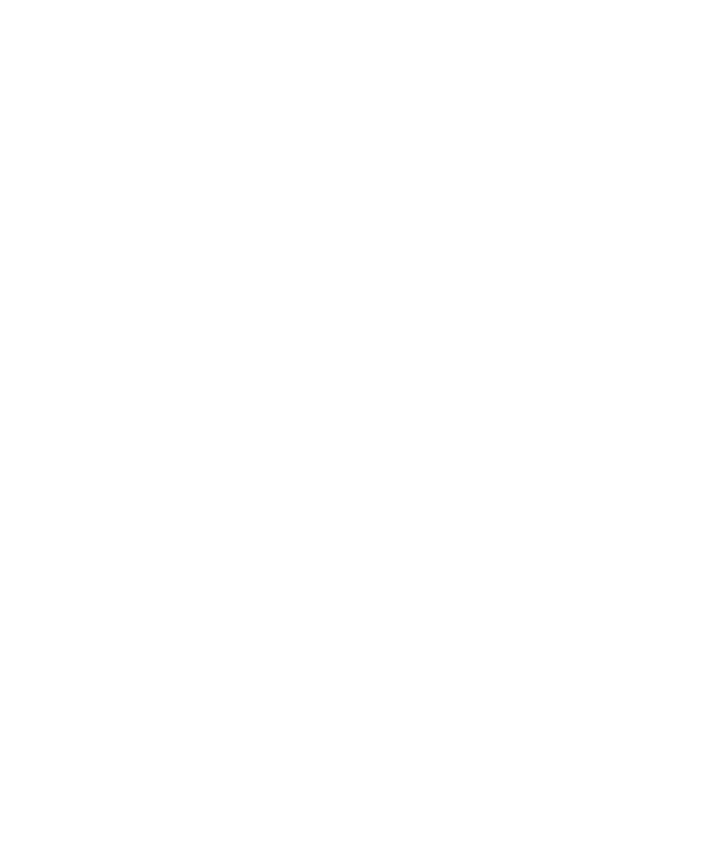 Наименование программыПрограмма комплексного развития транспортной  инфраструктуры Никольского городского поселения Тосненского района Ленинградской области  на 2017-2030 годы (далее - Программа)Основание для разработки программыФедеральный закон от 29 декабря 2014 г. N 456-ФЗ "О внесении изменений в Градостроительный кодекс Российской Федерации и отдельные законодательные акты Российской Федерации"Постановление Правительства РФ от 25 декабря 2015 г. № 1440 “Об утверждении требований к программам комплексного развития транспортной инфраструктуры поселений, городских округов”
Генеральный план Никольского городского поселения Тосненского района Ленинградской области  Заказчик программы       Администрация Никольского городского поселения Тосненского района Ленинградской области  187026, Ленинградская область, Тосненский р-он, г.Никольское, ул.Зеленая д. 32Разработчик программы    Администрация Никольского городского поселения Тосненского района Ленинградской областиЦель программы- обеспечение сбалансированного перспективного развития транспортной инфраструктуры Никольского городского поселения в соответствии с потребностями в строительстве, реконструкции объектов транспортной инфраструктуры местного значения для закрепления населения, повышения уровня его жизни.Задачи программыа) повысить безопасность, качество и эффективность транспортного обслуживания населения, а также юридических лиц и индивидуальных предпринимателей, осуществляющих экономическую деятельность (далее - субъекты экономической деятельности), на территории Никольского городского поселения;б) повысить  доступность объектов транспортной инфраструктуры для населения и субъектов экономической деятельности в соответствии с нормативами градостроительного проектирования поселения или нормативами градостроительного проектирования Никольского городского поселения;в) повысить эффективность развития транспортной инфраструктуры в соответствии с потребностями населения в передвижении, субъектов экономической деятельности - в перевозке пассажиров и грузов на территории Никольского городского поселения (далее - транспортный спрос);г) эффективное  развитие транспортной инфраструктуры, сбалансированное с градостроительной деятельностью в Никольском городском поселении;д) создание условия для управления транспортным спросом;е) создание приоритетных условий для обеспечения безопасности жизни и здоровья участников дорожного движения по отношению к экономическим результатам хозяйственной деятельности;ж) создание приоритетных условий движения транспортных средств общего пользования по отношению к иным транспортным средствам;з) создание условия для пешеходного и велосипедного передвижения населения;и) повышение эффективности функционирования действующей транспортной инфраструктуры.Важнейшие целевые показатели  программы- повышение безопасности, качества и эффективности использования населением объектов транспортной инфраструктуры;- обеспечение доступности объектов транспортной инфраструктуры;-  сбалансированное, перспективное развитие транспортной инфраструктуры;- повышение эффективности функционирования действующей транспортной инфраструктуры.Сроки и этапы реализации программы2017-2030 годыУкрупненное описание запланированных мероприятий (инвестиционных проектов) по проектированию, строительству, реконструкции объектов транспортной инфраструктурыМероприятия программы (инвестиционные проекты) направлены на развитие объектов транспортной инфраструктуры по направлениям:а) мероприятия по развитию транспортной инфраструктуры по видам транспорта;б) мероприятия по развитию транспорта общего пользования, созданию транспортно-пересадочных узлов;в) мероприятия по развитию инфраструктуры для легкового автомобильного транспорта, включая развитие единого парковочного пространства;г) мероприятия по развитию инфраструктуры пешеходного и велосипедного передвижения;д) мероприятия по развитию инфраструктуры для грузового транспорта, транспортных средств коммунальных и дорожных служб;е) мероприятия по развитию сети дорог Никольского городского поселения.а) комплексные мероприятия по организации дорожного движения, в том числе мероприятия по повышению безопасности дорожного движения, снижению перегруженности дорог и (или) их участков;б) мероприятия по внедрению интеллектуальных транспортных систем;в) мероприятия по снижению негативного воздействия транспорта на окружающую среду и здоровье населения;г) мероприятия по мониторингу и контролю за работой транспортной инфраструктуры и качеством транспортного обслуживания населения и субъектов экономической деятельностиОбъемы и источники финансирования Программы Общий объем финансирования по Программе составляет 3 550 000 тыс. руб., Финансовое обеспечение предполагается из местного бюджета и средства областных субсидийПоказатели2014 год2015 год2016 годОбъем отгруженных товаров собственного производства (в действующих ценах, млн. рублей) 3190,1 2706.62205,95Рост/падение по сравнению с предыдущим периодом (%)102.515,2-18.5Показатели2014 год2015 год2016 год2017 год Население Никольского городского поселения (на начало года)20485211602134321888ПоказателиЕдиницаизмерения2014 год2015 год2016 годПоказателиЕдиницаизмерения2014 год2015 год2016 годЧисленность трудоспособного населения в трудоспособном возрастечеловек1190212 29412 400Численность занятых  в экономике – всегочеловек771279668035в том числе по видам экономической  деятельности:человекобрабатывающие производствачеловек413642853900оптовая и розничная торговля; ремонт автотранспортных средств, мотоциклов, бытовых изделий и предметов личного  пользованиячеловек108013201330Строительствочеловек420800600Образованиечеловек538542580государственное управление и обеспечение военной безопасности; обязательное социальное обеспечениечеловек195193280финансовая деятельность, операции с недвижимым имуществом, аренда и предоставление услугчеловек298263250здравоохранение и предоставление социальных услугчеловек123188200транспорт и связьчеловек9495200предоставление прочих коммунальных, социальных   и персональных услугчеловек158160190производство и распределение электроэнергии, газа и водычеловек132131120гостиницы и ресторанычеловек151520добыча полезных  ископаемыхчеловек555№ п/пНаименование дорогиПротяженность в пределах поселения, кмВ том числе по типам покрытия (км)В том числе по типам покрытия (км)В том числе по типам покрытия (км)Техническая категорияСредне-годовая интенсивность, авт/сут№ п/пНаименование дорогиПротяженность в пределах поселения, кмУсовер-шенство-ванныепере-ходныегрун-товыеТехническая категорияСредне-годовая интенсивность, авт/сутАвтомобильные дороги федерального значенияАвтомобильные дороги федерального значенияАвтомобильные дороги федерального значенияАвтомобильные дороги федерального значенияАвтомобильные дороги федерального значенияАвтомобильные дороги федерального значенияАвтомобильные дороги федерального значенияАвтомобильные дороги федерального значения1А-120«Санкт-Петербургское южное полукольцо»11,2411,24--III8507Итого по автомобильным дорогам федерального значенияИтого по автомобильным дорогам федерального значения11,2411,24----Автомобильные дороги регионального значенияАвтомобильные дороги регионального значенияАвтомобильные дороги регионального значенияАвтомобильные дороги регионального значенияАвтомобильные дороги регионального значенияАвтомобильные дороги регионального значенияАвтомобильные дороги регионального значенияАвтомобильные дороги регионального значения1Ям-Ижора – Никольское1,781,78--III52762Ульяновка – Отрадное4,064,06--III1531-6371Итого по автомобильным дорогам регионального значенияИтого по автомобильным дорогам регионального значения5,845,84----Автомобильные дороги местного значенияАвтомобильные дороги местного значенияАвтомобильные дороги местного значенияАвтомобильные дороги местного значенияАвтомобильные дороги местного значенияАвтомобильные дороги местного значенияАвтомобильные дороги местного значенияАвтомобильные дороги местного значения1Подъезд к пос. Гладкое4,74,7---13092Подъезд к станции Пустынька1,2--1,2-н/д3Подъезд к дер. «Захожье»4,8-4,8--н/дИтого по автомобильным дорогам местного значенияИтого по автомобильным дорогам местного значения10,74,74,81,2--ИтогоИтого27,7821,784,81,2--№ п/пНаименование улицПротяженностьПротяженностьПротяженностьПротяженностьШирина, мПлощадь, м²№ п/пНаименование улицВсегоасфальтгравийгрунтШирина, мПлощадь, м²1ул.Октябрьская18021802--4-684322ул.Школьная720720--4-631203ул.Театральная676676--640564ул.Спортивная340340--620405ул.Лесная314314--412566ул.Комсомольская576576--423047ул.Пионерская260260--410408ул.Заводская 386386--415449ул.Первомайская730730--6438010ул.Западная430430--4172011ул.Дачная520520--4208012ул.Зеленая480480--4192013ул.Садовая680340340-4272014ул.Парковая216216--486415ул.Вишневая500250250-4200016ул.Песчаная3000-3000-61800017ул.Заречная2000--200061200018ул.Пролетарская12006004002004480019пр.Советский25002500--61500020пер.Хвойный400--4004160021ул.Полевая483-483-4193222ул.Мирная356--3564142423ул.Речная382--3824152824пер.Ручейный280--2804112025ул.Совхозная854--85443416ВсегоВсего200851114044734472-100192пос.Гладкоепос.Гладкоепос.Гладкоепос.Гладкоепос.Гладкоепос.Гладкоепос.Гладкоепос.Гладкое1ул.Центральная260260--615602ул.Дачная220220--48803ул.Инженерная220220--48804ул.Ручейная210210--48405ул.Лесная200100100-48006ул.Школьная350350--62100ВсегоВсего14601360100--7060ИтогоИтого215451250045734472-107252№ п/пНаименование населенного пунктаЛегковыеГрузовыеАвтобусыМото-транспортПрицепы1город Никольское412319768743092поселок Гладкое186117363Деревня Пустынка2510724Поселок при железно-дорожной станции Пустынька40030ВсегоВсего43382027957317№ п/пНаименованиеМестонахождениеПлощадь, гаКоличество гаражей1«Чайка»Пожарная часть3,22702«Сокол»ул.Дачная2,14313«Орион»ул.Школьная1,242404«Керамик»ул.Школьная1,22175«Железнодорожный 1»          ул.Школьная1,22026«Пионер»ул.Пионерская0,5707«Белая  дача»ул.Пролетарская1,53292ИтогоИтогоИтого10,971722№ п/пМестонахождениеПлощадь, гаКоличество машиномест1Советский проспект0, 281002ул. Зеленая0,3503ул. Заводская ул. Лесная0,52004ул. Первомайская0,1870ИтогоИтого1,26460Показатели2010 год 2020 год2030 годНаселение всего20 14520 50021 100Рождаемость, на 1000 человек99,510,5Смертность, на 1000 человек141414Естественная убыль, на 1000 человек-5-4,5-3,5Естественная убыль за период, человек--950-800Миграционный прирост, на 1000 человек46,56,5Миграционный прирост за период, человек-1 3001 400Показатели2017 год2020 год2030 годНаселение всего21 88822 70026 150Показатели2017 год2020 год2030 годНаселение младше трудоспособного возраста, человек319140864968Население в трудоспособном возрасте, человек130431384715690Население старше трудоспособного возраста, человек391147675492Наименование мероприятияОбъем финансирования тыс.рубОбъем финансирования тыс.рубОбъем финансирования тыс.рубОбъем финансирования тыс.рубОбъем финансирования тыс.рубОбъем финансирования тыс.рубНаименование мероприятия2017г2018г.2019г.2020г.2021Итого1Ремонт улично-дорожной сети, ямочный ремонт асфальтобетонного покрытия улиц и внутридворовой территории21023,04020624,8797000,0007000,0007000,0062 647,9192Проектно-контрольные мероприятия по дорогам1000,000926,390650,000650,000650,03 876,393Механизированная уборка внутрипоселенческих дорог и улиц (в том числе, уборка снега с городских дорог и дворовых проездов, вывоз снега, очистка и грейдерование спецтехникой муниципальных дорог8596,0008000,0008642,8008642,8008642,80042 524,44ИТОГО 30619,04029551,26916292,80016292,80016292,800109 048,709№ п/пНаименование мероприятияОбъем финансирования, тыс. руб.Сроки реализацииреконструкция автомобильной дороги Ульяновка – Отрадное с доведением технических параметров дороги до нормативов II технической категории300 0002022-2030реконструкция автомобильной дороги «Подъезд к поселку Гладкое» с доведением технических параметров дороги до нормативов III технической категории300 0002022-2030устройство твердого покрытия дорожного полотна на автомобильной дороге «Подъезд к станции Пустынька»300 0002022-2030Строительство транспортной развязки в разных уровнях на пересечении автомобильных дорог А-120 «Санкт-Петербургское южное полукольцо» и «Подъезд к пос. Гладкое» для повышения пропускной способности транспортного узла, поскольку к автомобильной дороге «Подъезд к пос. Гладкое» планируется подключить подъезд к проектируемой производственной зоне «Южная» для вывода грузового автотранспорта на федеральную дорогу, что приведет к увеличению интенсивности движения автотранспорта на пересечении.400 0002022-2030доведение технических параметров дороги Ям-Ижора – Никольское до нормативов II технической категории100 0002022-2030Строительство ближнего обхода города Никольское400 0002022-2030Строительство дороги, соединяющей Никольское шоссе с ближним транспортным обходом, по долине ручья Власьев300 0002022-2030Строительство квартальной сети улиц и дорог в районах формируемых жилых, производственных и коммунально-складских зон в городе Никольское, деревне Пустынка150 0002022-2030Строительство автомобильной дороги от Никольского шоссе вдоль рекреационной зоны, расположенной на левом берегу реки Тосна в южной части города150 0002022-2030Реконструкция существующей улично-дорожной сети, включающая устройство твердого покрытия и расширение дорожного полотна150 0002021-2030Строительство улиц и дорог местного значения в районах формируемой жилой застройки в городе Никольское, деревне Пустынка, поселке Гладкое150 0002022-2030Строительство дороги и моста через реку Тосна в северной части города Никольское в районе канализационных очистных сооружений с выходом к на улицу Песчаная350 0002022-2030ИТОГОИТОГО1 900 000Показатели2014 год2015 год2016 годОбъем отгруженных товаров собственного производства (в действующих ценах, млн. рублей) 3190,1 2706.62205,95Рост/падение по сравнению с предыдущим периодом (%)102.515,2-18.5Показатели2014 год2015 год2016 год2017 год Население Никольского городского поселения (на начало года)20485211602134321888ПоказателиизмеренияЕдиница2014 год2015 год2016 годПоказателиизмеренияЕдиница2014 год2015 год2016 годЧисленность трудоспособного населения в трудоспособном возрастечеловек1190212 29412 400Численность занятых  в экономике – всегочеловек771279668035в том числе по видам экономической  деятельности:человекобрабатывающие производствачеловек413642853900оптовая и розничная торговля; ремонт автотранспортных средств, мотоциклов, бытовых изделий и предметов личного  пользованиячеловек108013201330Строительствочеловек420800600Образованиечеловек538542580государственное управление и обеспечение военной безопасности; обязательное социальное обеспечениечеловек195193280финансовая деятельность, операции с недвижимым имуществом, аренда и предоставление услугчеловек298263250здравоохранение и предоставление социальных услугчеловек123188200транспорт и связьчеловек9495200предоставление прочих коммунальных, социальных   и персональных услугчеловек158160190производство и распределение электроэнергии, газа и водычеловек132131120гостиницы и ресторанычеловек151520№ п/пНаименование дорогиПротяженность в пределах поселения, кмВ том числе по типам покрытия (км)В том числе по типам покрытия (км)В том числе по типам покрытия (км)Техническая категорияСредне-годовая интенсивность, авт/сут№ п/пНаименование дорогиПротяженность в пределах поселения, кмУсовер-шенство-ванныепере-ходныегрун-товыеТехническая категорияСредне-годовая интенсивность, авт/сутАвтомобильные дороги федерального значенияАвтомобильные дороги федерального значенияАвтомобильные дороги федерального значенияАвтомобильные дороги федерального значенияАвтомобильные дороги федерального значенияАвтомобильные дороги федерального значенияАвтомобильные дороги федерального значенияАвтомобильные дороги федерального значения1А-120«Санкт-Петербургское южное полукольцо»11,2411,24--III8507Итого по автомобильным дорогам федерального значенияИтого по автомобильным дорогам федерального значения11,2411,24----Автомобильные дороги регионального значенияАвтомобильные дороги регионального значенияАвтомобильные дороги регионального значенияАвтомобильные дороги регионального значенияАвтомобильные дороги регионального значенияАвтомобильные дороги регионального значенияАвтомобильные дороги регионального значенияАвтомобильные дороги регионального значения1Ям-Ижора – Никольское1,781,78--III52762Ульяновка – Отрадное4,064,06--III1531-6371Итого по автомобильным дорогам регионального значенияИтого по автомобильным дорогам регионального значения5,845,84----Автомобильные дороги местного значенияАвтомобильные дороги местного значенияАвтомобильные дороги местного значенияАвтомобильные дороги местного значенияАвтомобильные дороги местного значенияАвтомобильные дороги местного значенияАвтомобильные дороги местного значенияАвтомобильные дороги местного значения1Подъезд к пос. Гладкое4,74,7---13092Подъезд к станции Пустынька1,2--1,2-н/д3Подъезд к дер. «Захожье»4,8-4,8--н/дИтого по автомобильным дорогам местного значенияИтого по автомобильным дорогам местного значения10,74,74,81,2--ИтогоИтого27,7821,784,81,2--№ п/пНаименование улицПротяженностьПротяженностьПротяженностьПротяженностьШирина, мПлощадь, м²№ п/пНаименование улицВсегоасфальтгравийгрунтШирина, мПлощадь, м²1ул.Октябрьская18021802--4-684322ул.Школьная720720--4-631203ул.Театральная676676--640564ул.Спортивная340340--620405ул.Лесная314314--412566ул.Комсомольская576576--423047ул.Пионерская260260--410408ул.Заводская 386386--415449ул.Первомайская730730--6438010ул.Западная430430--4172011ул.Дачная520520--4208012ул.Зеленая480480--4192013ул.Садовая680340340-4272014ул.Парковая216216--486415ул.Вишневая500250250-4200016ул.Песчаная3000-3000-61800017ул.Заречная2000--200061200018ул.Пролетарская12006004002004480019пр.Советский25002500--61500020пер.Хвойный400--4004160021ул.Полевая483-483-4193222ул.Мирная356--3564142423ул.Речная382--3824152824пер.Ручейный280--2804112025ул.Совхозная854--85443416ВсегоВсего200851114044734472-100192пос.Гладкоепос.Гладкоепос.Гладкоепос.Гладкоепос.Гладкоепос.Гладкоепос.Гладкоепос.Гладкое1ул.Центральная260260--615602ул.Дачная220220--48803ул.Инженерная220220--48804ул.Ручейная210210--48405ул.Лесная200100100-48006ул.Школьная350350--62100ВсегоВсего14601360100--7060ИтогоИтого215451250045734472-107252№ п/пНаименование населенного пунктаЛегковыеГрузовыеАвтобусыМототранспортПрицепы1город Никольское412319768743092поселок Гладкое186117363Деревня Пустынка2510724Поселок при железно-дорожной станции Пустынька40030ВсегоВсего43382027957317№ п/пНаименованиеМестонахождениеПлощадь, гаКоличество гаражей1«Чайка»Пожарная часть3,22702«Сокол»ул.Дачная2,14313«Орион»ул.Школьная1,242404«Керамик»ул.Школьная1,22175«Железнодорожный 1»          ул.Школьная1,22026«Пионер»ул.Пионерская0,5707«Белая  дача»ул.Пролетарская1,53292ИтогоИтогоИтого10,971722№ п/пМестонахождениеПлощадь, гаКоличество машиномест1Советский проспект0, 281002ул. Зеленая0,3503ул. Заводская ул. Лесная0,52004ул. Первомайская0,1870ИтогоИтого1,26460Показатели2010 год 2020 год2030 годНаселение всего20 14520 50021 100Рождаемость, на 1000 человек99,510,5Смертность, на 1000 человек141414Естественная убыль, на 1000 человек-5-4,5-3,5Естественная убыль за период, человек--950-800Миграционный прирост, на 1000 человек46,56,5Миграционный прирост за период, человек-1 3001 400Показатели2017 год2020 год2025 годНаселение всего21 88822 70026 150Показатели2017 год2020 год2025 годНаселение младше трудоспособного возраста, человек319140864968Население в трудоспособном возрасте, человек130431384715690Население старше трудоспособного возраста, человек391147675492Наименование мероприятияОбъем финансирования тыс.рубОбъем финансирования тыс.рубОбъем финансирования тыс.рубОбъем финансирования тыс.рубОбъем финансирования тыс.рубОбъем финансирования тыс.рубНаименование мероприятия2017г2018г.2019г.2020г.2021Итого1Ремонт улично-дорожной сети, ямочный ремонт асфальтобетонного покрытия улиц и внутридворовой территории21023,04020624,8797000,0007000,0007000,0062 647,9192Проектно-контрольные мероприятия по дорогам1000,000926,390650,000650,000650,03 876,393Механизированная уборка внутрипоселенческих дорог и улиц (в том числе, уборка снега с городских дорог и дворовых проездов, вывоз снега, очистка и грейдерование спецтехникой муниципальных дорог8596,0008000,0008642,8008642,8008642,80042 524,44ИТОГО 30619,04029551,26916292,80016292,80016292,800109 048,709№ п/пНаименование мероприятияОбъем финансирования, тыс. руб.Сроки реализацииреконструкция автомобильной дороги Ульяновка – Отрадное с доведением технических параметров дороги до нормативов II технической категории300 0002022-2030реконструкция автомобильной дороги «Подъезд к поселку Гладкое» с доведением технических параметров дороги до нормативов III технической категории300 0002022-2030устройство твердого покрытия дорожного полотна на автомобильной дороге «Подъезд к станции Пустынька»300 0002022-2030Строительство транспортной развязки в разных уровнях на пересечении автомобильных дорог А-120 «Санкт-Петербургское южное полукольцо» и «Подъезд к пос. Гладкое» для повышения пропускной способности транспортного узла, поскольку к автомобильной дороге «Подъезд к пос. Гладкое» планируется подключить подъезд к проектируемой производственной зоне «Южная» для вывода грузового автотранспорта на федеральную дорогу, что приведет к увеличению интенсивности движения автотранспорта на пересечении.400 0002022-2030доведение технических параметров дороги Ям-Ижора – Никольское до нормативов II технической категории100 0002022-2030Строительство ближнего обхода города Никольское400 0002022-2030Строительство дороги, соединяющей Никольское шоссе с ближним транспортным обходом, по долине ручья Власьев300 0002022-2030Строительство квартальной сети улиц и дорог в районах формируемых жилых, производственных и коммунально-складских зон в городе Никольское, деревне Пустынка150 0002022-2030Строительство автомобильной дороги от Никольского шоссе вдоль рекреационной зоны, расположенной на левом берегу реки Тосна в южной части города150 0002022-2030Реконструкция существующей улично-дорожной сети, включающая устройство твердого покрытия и расширение дорожного полотна150 0002021-2030Строительство улиц и дорог местного значения в районах формируемой жилой застройки в городе Никольское, деревне Пустынка, поселке Гладкое150 0002022-2030Строительство дороги и моста через реку Тосна в северной части города Никольское в районе канализационных очистных сооружений с выходом к на улицу Песчаная350 0002022-2030ИТОГОИТОГО1 900 000